УТВЕРЖДАЮ:АУКЦИОННАЯ ДОКУМЕНТАЦИЯна право заключения договоров аренды  недвижимого имущества, находящегося в муниципальной собственности муниципального образования «Город Березники»г. Березники, 2019СОДЕРЖАНИЕАУКЦИОННОЙ ДОКУМЕНТАЦИИРаздел 1. Извещение о проведении аукциона                                                                                    3Раздел 2. Общие положения                                                                                                                14Раздел 3.  Инструкция Заявителям, участникам аукциона                                                               16Раздел 4. Образцы форм и документов для заполнения участниками                                           20Раздел 5. Проект договора аренды                                                                                                     21Раздел 6. Договор о задатке                                                                                                                25Раздел 7. Приказ об утверждение условий аукциона по продаже права заключения договоров аренды имущества, находящегося в муниципальной собственности муниципального образования «Город Березники»                                                                            27РАЗДЕЛ 1. ИЗВЕЩЕНИЕ О ПРОВЕДЕНИИ АУКЦИОНАУправление имущественных и земельных отношений администрации города Березники (далее - организатор аукциона) приглашает юридических и физических лиц (в том числе  индивидуальных предпринимателей) принять участие в открытом аукционе (с открытой формой подачи предложений по цене) на право заключения договоров аренды недвижимого имущества, находящегося в муниципальной собственности муниципального образования «Город Березники». Место нахождения и почтовый адрес организатора аукциона: 618400, Пермский край, г. Березники, Советский проспект, 39.Контактные телефоны: (3424) 29 01 78; 29 01 79, факс (3424) 29 01 78Электронная почта: michkov_m@berezniki.perm.ru, Контактные лица: Мичков Максим Федорович, Унжакова Алена Леонидовна.Предмет аукциона: право заключения договоров аренды недвижимого имущества, находящегося в муниципальной собственности муниципального образования «Город Березники», с условием использования имущества по целевому назначению - в соответствии с нормативными требованиями и видами разрешенного использования, определенными Правилами землепользования и застройки в г. Березники, утвержденными решением Березниковской городской Думы от  №325, с учетом внесенных изменений и дополнений.Объект аукциона по лоту: Лот 1 Право заключения договора аренды недвижимого имущества, находящегося в муниципальной собственности муниципального образования «Город Березники», в виде встроенного нежилого помещения, площадью 16,2 кв.м., (номер на поэтажном плане 2), кадастровый номер 59:37:0670101:0731:7208/А:1048, расположенного в на первом этаже жилого дома по адресу: Пермский край, Усольский район, поселок Железнодорожный, ул. 35 лет Победы, д. 1.Договор аренды заключается сроком на 11 месяцев.Начальная цена права заключения договора аренды за объект составляет 16996 (Шестнадцать тысяч девятьсот девяносто шесть) рублей 00 копеек.Шаг аукциона – 850 (Восемьсот пятьдесят) рублей 00 копеек.Сумма задатка: 20% от начальной цены права заключения договора аренды 3399 (Три тысячи триста девяносто девять) рублей 00 копеек.Начальная цена права заключения договора аренды, установленная по лоту № 1, является платой по договору аренды за 11 месяцев.Лот 2 Право заключения договора аренды недвижимого имущества, находящегося в муниципальной собственности муниципального образования «Город Березники», в виде 1 - этажного здания, общей площадью 44,0 кв.м. (кадастровый номер: 59:03:0400106:1387), расположенного по адресу: Пермский край, г. Березники, ул. Большевистская, 35бДоговор аренды заключается сроком на 2 года.Начальная цена права заключения договора аренды за объект составляет 14066 (Четырнадцать тысяч шестьдесят шесть) рублей 00 копеек.Шаг аукциона – 703 (Семьсот три) рубля 00 копеек.Сумма задатка: 20% от начальной цены права заключения договора аренды 2813 (Две тысячи восемьсот тринадцать) рублей 00 копеекНачальная цена права заключения договора аренды, установленная по лоту № 2, является годовой арендной платой по договору аренды.Лот 3 Право заключения договора аренды недвижимого имущества, находящегося в муниципальной собственности муниципального образования «Город Березники», в виде 1 - этажного здания хозяйственного корпуса с подземным подвалом, общей площадью 52,4 кв.м. (кадастровый номер: 59:03:0400106:1388), расположенного по адресу: Пермский край, г. Березники, ул. Большевистская, 35аДоговор аренды заключается сроком на 2 года.Начальная цена права заключения договора аренды за объект составляет 16751 (Шестнадцать тысяч семьсот пятьдесят один) рубль 00 копеек.Шаг аукциона – 838 (Восемьсот тридцать восемь) рублей 00 копеек.Сумма задатка: 20% от начальной цены права заключения договора аренды 3350 (Три тысячи триста пятьдесят) рублей 00 копеек.Начальная цена права заключения договора аренды, установленная по лоту № 3, является годовой арендной платой по договору аренды.Лот 4 Право заключения договора аренды недвижимого имущества, находящегося в муниципальной собственности муниципального образования «Город Березники», закрепленного на праве оперативного управления за Муниципальным казенным учреждением «Управление по эксплуатации административных зданий» (далее – МКУ «УЭАЗ»), в виде гаража (Лит. А), общей площадью 24,7 кв.м. (номер на поэтажном плане 84), расположенного по адресу: Пермский край, Усольский район, поселок Пыскор, ул. Мира, 16.Договор аренды заключается сроком на 11 месяцев.Начальная цена права заключения договора аренды за объект составляет 2843 (Две тысячи восемьсот сорок три) рубля 00 копеек.Шаг аукциона – 142 (Сто сорок два) рубля 00 копеек. Сумма задатка: 20% от начальной цены право заключения договора аренды 569 (Пятьсот шестьдесят девять) рублей 00 копеек. Начальная цена права заключения договора аренды, установленная по лоту № 4, является арендной платой по договору аренды за 11 месяцев.Лот 5 Право заключения договора аренды недвижимого имущества, находящегося в муниципальной собственности муниципального образования «Город Березники», закрепленного на праве оперативного управления за МКУ «УЭАЗ», в виде встроенных нежилых помещений, общей площадью 113,2 кв.м. (номера на поэтажном плане 45, 59), расположенных на первом этаже одноэтажного здания, общей площадью 1594,2 кв.м., по адресу: Пермский край, Усольский район, село Пыскор, ул. Мира, 16.Договор аренды заключается сроком на 11 месяцев.Начальная цена права заключения договора аренды за объект составляет 13028 (Тринадцать тысяч двадцать восемь) рублей 00 копеек.Шаг аукциона – 651 (Шестьсот пятьдесят один) рубль 00 копеек. Сумма задатка: 20% от начальной цены право заключения договора аренды 2606 (Две тысячи шестьсот шесть) рублей 00 копеек. Начальная цена права заключения договора аренды, установленная по лоту № 5, является арендной платой по договору аренды за 11 месяцев.Лот 6 Право заключения договора аренды недвижимого имущества, находящегося в муниципальной собственности муниципального образования «Город Березники», закрепленного на праве оперативного управления за МКУ «УЭАЗ», в виде встроенных нежилых помещений с крыльцом, общей площадью 128,3 кв.м. (номера на поэтажном плане 35 - 44, 46 - 49, часть 50), расположенных на первом этаже одноэтажного здания, общей площадью 1594,2 кв.м., по адресу: Пермский край, Усольский район, село Пыскор, ул. Мира, 16.Договор аренды заключается сроком на 11 месяцев.Начальная цена права заключения договора аренды за объект составляет 14765 (Четырнадцать тысяч семьсот шестьдесят пять) рублей 00 копеек.Шаг аукциона – 738 (Семьсот тридцать восемь) рублей 00 копеек. Сумма задатка: 20% от начальной цены право заключения договора аренды 2953 (Две тысячи девятьсот пятьдесят три) рубля 00 копеек. Начальная цена права заключения договора аренды, установленная по лоту № 6, является арендной платой по договору аренды за 11 месяцев.Лот 7 Право заключения договора аренды недвижимого имущества, находящегося в муниципальной собственности муниципального образования «Город Березники», закрепленного на праве оперативного управления за МКУ «УЭАЗ», в виде встроенных нежилых помещений с крыльцом, общей площадью 514,2 кв.м. (номера на поэтажном плане 74, 75, 86 - 89, 91 -99), расположенных на первом этаже одноэтажного здания, общей площадью 1594,2 кв.м., по адресу: Пермский край, Усольский район, село Пыскор, ул. Мира, 16.Договор аренды заключается сроком на 11 месяцев.Начальная цена права заключения договора аренды за объект составляет 59177 (Пятьдесят девять тысяч сто семьдесят семь) рублей 00 копеек.Шаг аукциона – 2959 (Две тысячи девятьсот пятьдесят девять) рублей 00 копеек. Сумма задатка: 20% от начальной цены право заключения договора аренды 11835 (Одиннадцать тысяч восемьсот тридцать пять) рублей 00 копеек.Начальная цена права заключения договора аренды, установленная по лоту № 7, является арендной платой по договору аренды за 11 месяцев.Лот 8 Право заключения договора аренды недвижимого имущества, находящегося в муниципальной собственности муниципального образования «Город Березники», закрепленного на праве оперативного управления за МКУ «УЭАЗ», в виде встроенных нежилых помещений, общей площадью 115,5 кв.м. (номера на поэтажном плане 35-44, 46-48, часть 50), расположенных в кирпичном здании торгового центра, общей площадью 1594,2 кв.м., по адресу: Пермский край, Усольский район, п. Пыскор, ул. Мира, 16.Договор аренды заключается сроком на 11 месяцев.Начальная цена права заключения договора аренды за объект составляет 53169 (Пятьдесят три тысячи сто шестьдесят девять) рублей 00 копеек.Шаг аукциона – 2658 (Две тысячи шестьсот пятьдесят восемь) рублей 00 копеек. Сумма задатка: 20% от начальной цены право заключения договора аренды 10634 (Десять тысяч шестьсот тридцать четыре) рубля 00 копеек.Начальная цена права заключения договора аренды, установленная по лоту № 8, является арендной платой по договору аренды за 11 месяцев.Лот 9 Право заключения договора аренды недвижимого имущества, находящегося в муниципальной собственности муниципального образования «Город Березники», в виде встроенного нежилого помещения, общей площадью 21,8 кв.м. (номер на поэтажном плане 6), расположенного на первом этаже отдельно стоящего здания по адресу: Пермский край, п. Лысьва, ул. А. Жарова, 1.Договор аренды заключается сроком на 11 месяцев. Начальная цена права заключения договора аренды за объект составляет 33582 (Тридцать три тысячи пятьсот восемьдесят два) рубля 00 копеек.Шаг аукциона – 1679 (Одна тысяча шестьсот семьдесят девять) рублей 00 копеек.Сумма задатка: 20% от начальной цены права заключения договора аренды 6716 (Шесть тысяч семьсот шестнадцать) рублей 00 копеек.Начальная цена права заключения договора аренды, установленная по лоту № 9, является арендной платой по договору аренды за 11 месяцев.Лот 10 Право заключения договора аренды недвижимого имущества, находящегося в муниципальной собственности муниципального образования «Город Березники», закрепленного на праве оперативного управления за МКУ «УЭАЗ», в виде встроенных нежилых помещений с крыльцом, общей площадью 163,7 кв.м. (номера на поэтажном плане 1-16, 27, 28, 29), расположенных в кирпичном здании торгового центра, общей площадью 1594,2 кв.м., по адресу: Пермский край, Усольский район, п. Пыскор, ул. Мира, 16.Договор аренды заключается сроком на 11 месяцев.Начальная цена права заключения договора аренды за объект составляет 75358 (Семьдесят пять тысяч триста пятьдесят восемь) рублей 00 копеек.Шаг аукциона – 3768 (Три тысячи семьсот шестьдесят восемь) рублей 00 копеек. Сумма задатка: 20% от начальной цены право заключения договора аренды 15072 (Пятнадцать тысяч семьдесят два) рубля 00 копеек.Начальная цена права заключения договора аренды, установленная по лоту № 10, является арендной платой по договору аренды за 11 месяцев.Лот 11 Право заключения договора аренды недвижимого имущества, находящегося в муниципальной собственности муниципального образования «Город Березники», закрепленного на праве оперативного управления за МКУ «УЭАЗ», в виде встроенных нежилых помещений с площадкой и лестницей, общей площадью 128,4 кв.м. (номера на поэтажном плане 49, часть 50, 51- 56, 60 - 62), расположенных в кирпичном здании торгового центра, общей площадью 1594,2 кв.м., по адресу: Пермский край, Усольский район, п. Пыскор, ул. Мира, 16.Договор аренды заключается сроком на 11 месяцев.Начальная цена права заключения договора аренды за объект составляет 59108 (Пятьдесят девять тысяч сто восемь) рублей 00 копеек.Шаг аукциона – 2955 (Две тысячи девятьсот пятьдесят пять) рублей 00 копеек. Сумма задатка: 20% от начальной цены право заключения договора аренды 11822 (Одиннадцать тысяч восемьсот двадцать два) рубля 00 копеек.Начальная цена права заключения договора аренды, установленная по лоту № 11, является арендной платой по договору аренды за 11 месяцев.Лот 12 Право заключения договора аренды недвижимого имущества, находящегося в муниципальной собственности муниципального образования «Город Березники», закрепленного на праве оперативного управления за МКУ «УЭАЗ», в виде встроенных нежилых помещений, общей площадью 38,7 кв.м. (номера на поэтажном плане 1 - 2), расположенных в подвале отдельно стоящего здания по адресу: Пермский край, Усольский район, пос. Орел, ул. В. Тимашева, д. 42.Договор аренды заключается сроком на 11 месяцев.Начальная цена права заключения договора аренды за объект составляет 4454 (Четыре тысячи четыреста пятьдесят четыре) рубля 00 копеекШаг аукциона – 223 (Двести двадцать три) рубля 00 копеек. Сумма задатка: 20% от начальной цены право заключения договора аренды 891 (Восемьсот девяносто один) рубль 00 копеек. Начальная цена права заключения договора аренды, установленная по лоту № 12, является арендной платой по договору аренды за 11 месяцев.Лот 13 Право заключения договора аренды недвижимого имущества, находящегося в муниципальной собственности муниципального образования «Город Березники», закрепленного на праве оперативного управления за МКУ «УЭАЗ», в виде встроенного нежилого помещения, общей площадью 16,6 кв.м. (помещение № 40 на поэтажном плане), расположенного на 2 этаже отдельно стоящего здания по адресу: Пермский край, Усольский район, пос. Орел, ул. В. Тимашева, д. 42.Договор аренды заключается сроком на 5 лет.Начальная цена права заключения договора аренды за объект составляет 1910 (Одна тысяча девятьсот десять) рублей 00 копеек.Шаг аукциона – 96 (Девяносто шесть) рублей 00 копеек. Сумма задатка: 20% от начальной цены право заключения договора аренды 382 (Триста восемьдесят два) рубля 00 копеек. Начальная цена права заключения договора аренды, установленная по лоту № 13, является годовой арендной платой по договору аренды.Лот 14 Право заключения договора аренды недвижимого имущества, находящегося в муниципальной собственности муниципального образования «Город Березники», закрепленного на праве оперативного управления за МКУ «УЭАЗ», в виде встроенного нежилого помещения, общей площадью 15,9 кв.м. (помещение №39 на поэтажном плане), расположенного на 2 этаже отдельно стоящего здания по адресу: Пермский край, Усольский район, пос. Орел, ул. В. Тимашева, д. 42.Договор аренды заключается сроком на 5 лет.Начальная цена права заключения договора аренды за объект составляет 1830 (Одна тысяча восемьсот тридцать) рублей 00 копеек.Шаг аукциона – 91 (Девяносто один) рубль 00 копеек. Сумма задатка: 20% от начальной цены право заключения договора аренды 366 (Триста шестьдесят шесть) рублей 00 копеек. Начальная цена права заключения договора аренды, установленная по лоту № 14, является годовой арендной платой по договору аренды.Лот 15 Право заключения договора аренды недвижимого имущества, находящегося в муниципальной собственности муниципального образования «Город Березники», закрепленного на праве оперативного управления за МКУ «УЭАЗ», в виде встроенного нежилого помещения, общей площадью 12,1 кв.м. (помещение №37 на поэтажном плане), расположенного на 2 этаже отдельно стоящего здания по адресу: Пермский край, Усольский район, пос. Орел, ул. В. Тимашева, д. 42.Договор аренды заключается сроком на 5 лет.Начальная цена права заключения договора аренды за объект составляет 1393 (Одна тысяча триста девяносто три) рубля 00 копеек.Шаг аукциона – 70 (Семьдесят) рублей 00 копеек. Сумма задатка: 20% от начальной цены право заключения договора аренды 279 (Двести семьдесят девять) рублей 00 копеек. Начальная цена права заключения договора аренды, установленная по лоту № 15, является годовой арендной платой по договору аренды.Лот 16 Право заключения договора аренды недвижимого имущества, находящегося в муниципальной собственности муниципального образования «Город Березники», в виде встроенного нежилого помещения, общей площадью 28,9 кв.м. (номер на поэтажном плане 2), расположенного на первом этаже жилого дома по адресу: Пермский край, Усольский район, п. Романово, ул. Молодежная, 15.Договор аренды заключается сроком на 5 лет.Начальная цена права заключения договора аренды за объект составляет 2310 (Две тысячи триста десять) рублей 00 копеекШаг аукциона – 115 (Сто пятнадцать) рублей 00 копеек.Сумма задатка: 20% от начальной цены права заключения договора аренды 462 (Четыреста шестьдесят два) рубля 00 копеек.Начальная цена права заключения договора аренды, установленная по лоту № 16, является годовой арендной платой по договору аренды.Лот 17 Право заключения договора аренды недвижимого имущества, находящегося в муниципальной собственности муниципального образования «Город Березники», в виде 1-2 этажного здания гаража, кадастровый номер: 59:37:0010101:578, общей площадью 1 377,3 кв.м., расположенного по адресу: Пермский край, Усольский район, с. Березовка, ул. Молодежная, 9.Договор аренды заключается сроком на 2 года.Начальная цена права заключения договора аренды за объект составляет 180492 (Сто восемьдесят тысяч четыреста девяносто два) рубля 00 копеек.Шаг аукциона – 9025 (Девять тысяч двадцать пять) рублей 00 копеек.Сумма задатка: 20% от начальной цены права заключения договора аренды 36098 (Тридцать шесть тысяч девяносто восемь) рублей 00 копеек.Начальная цена права заключения договора аренды, установленная по лоту № 17, является годовой арендной платой по договору аренды.Лот 18 Право заключения договора аренды недвижимого имущества, находящегося в муниципальной собственности муниципального образования «Город Березники», в виде встроенных нежилых помещений (кадастровый номер 59:37:0620302:513), общей площадью 141,2 кв.м., расположенных на втором этаже отдельно стоящего здания по адресу: Пермский край, г. Усолье, ул. Свободы, 144.Договор аренды заключается сроком на 5 лет.Начальная цена права заключения договора аренды за объект составляет 32645 (Тридцать две тысячи шестьсот сорок пять) рублей 00 копеек.Шаг аукциона – 1632 (Одна тысяча шестьсот тридцать два) рубля 00 копеек.Сумма задатка: 20% от начальной цены права заключения договора аренды 6529 (Шесть тысяч пятьсот двадцать девять) рублей 00 копеекНачальная цена права заключения договора аренды, установленная по лоту № 18 является годовой арендной платой по договору аренды.Лот 19 Право заключения договора аренды недвижимого имущества, находящегося в муниципальной собственности муниципального образования «Город Березники», в виде встроенного нежилого помещения, общей площадью 16,5 кв.м. (в том числе основная площадь 10,4 кв.м. (номер на поэтажном плане 5) и места общего пользования 6,1 кв.м.), расположенного на первом этаже отдельно стоящего здания по адресу: Пермский край, п. Лысьва, ул. А. Жарова, 1.Договор аренды заключается сроком на 11 месяцев. Начальная цена права заключения договора аренды за объект составляет 25418 (Двадцать пять тысяч четыреста восемнадцать) рублей 00 копеек.Шаг аукциона – 1271 (Одна тысяча двести семьдесят один) рубль 00 копеек.Сумма задатка: 20% от начальной цены права заключения договора аренды 5084 (Пять тысяч восемьдесят четыре) рубля 00 копеек.Начальная цена права заключения договора аренды, установленная по лоту № 19, является арендной платой по договору аренды за 11 месяцев.Лот 20 Право заключения договора аренды недвижимого имущества, находящегося в муниципальной собственности муниципального образования «Город Березники», в виде встроенного нежилого помещения, общей площадью 39,9 кв.м. (в том числе основная площадь 25,1 кв.м. (номер на поэтажном плане 4) и места общего пользования 14,8 кв.м., расположенного на первом этаже отдельно стоящего здания по адресу: Пермский край, п. Лысьва, ул. А. Жарова, 1.Договор аренды заключается сроком на 11 месяцев. Начальная цена права заключения договора аренды за объект составляет 25418 (Двадцать пять тысяч четыреста восемнадцать) рублей 00 копеек.Шаг аукциона – 1271 (Одна тысяча двести семьдесят один) рубль 00 копеек.Сумма задатка: 20% от начальной цены права заключения договора аренды 5084 (Пять тысяч восемьдесят четыре) рубля 00 копеек.Начальная цена права заключения договора аренды, установленная по лоту № 20, является арендной платой по договору аренды за 11 месяцев.Лот 21 Право заключения договора аренды недвижимого имущества, находящегося в муниципальной собственности муниципального образования «Город Березники», в виде встроенного нежилого помещения, общей площадью 34,8 кв.м. (в том числе основная площадь 21,9 кв.м. (номер на поэтажном плане 22) и места общего пользования 12,9 кв.м., расположенного на первом этаже отдельно стоящего здания по адресу: Пермский край, п. Лысьва, ул. А. Жарова, 1.Договор аренды заключается сроком на 11 месяцев. Начальная цена права заключения договора аренды за объект составляет 53609 (Пятьдесят три тысячи шестьсот девять) рублей 00 копеек.Шаг аукциона – 2680 (Две тысячи шестьсот восемьдесят) рублей 00 копеек.Сумма задатка: 20% от начальной цены права заключения договора аренды 10722 (Десять тысяч семьсот двадцать два) рубля 00 копеек.Начальная цена права заключения договора аренды, установленная по лоту № 21, является арендной платой по договору аренды за 11 месяцев.Лот 22 Право заключения договора аренды недвижимого имущества, находящегося в муниципальной собственности муниципального образования «Город Березники», в виде встроенного нежилого помещения, общей площадью 41,8 кв.м. (в том числе основная площадь 26,3 кв.м. (номер на поэтажном плане 20) и места общего пользования 15,5 кв.м., расположенного на первом этаже отдельно стоящего здания по адресу: Пермский край, п. Лысьва, ул. А. Жарова, 1.Договор аренды заключается сроком на 11 месяцев. Начальная цена права заключения договора аренды за объект составляет 64392 (Шестьдесят четыре тысячи триста девяносто два) рубля 00 копеек.Шаг аукциона – 3220 (Три тысячи двести двадцать) рублей 00 копеек.Сумма задатка: 20% от начальной цены права заключения договора аренды 12878 (Двенадцать тысяч восемьсот семьдесят восемь) рублей 00 копеек.Начальная цена права заключения договора аренды, установленная по лоту № 22, является арендной платой по договору аренды за 11 месяцев.Лот 23 Право заключения договора аренды недвижимого имущества, находящегося в муниципальной собственности муниципального образования «Город Березники», в виде встроенного нежилого помещения, общей площадью 28,6 кв.м. (в том числе основная площадь 18,0 кв.м. (номер на поэтажном плане 16) и места общего пользования 10,6 кв.м., расположенного на первом этаже отдельно стоящего здания по адресу: Пермский край, п. Лысьва, ул. А. Жарова, 1.Договор аренды заключается сроком на 11 месяцев. Начальная цена права заключения договора аренды за объект составляет 44058 (Сорок четыре тысячи пятьдесят восемь) рублей 00 копеек.Шаг аукциона – 2203 (Две тысячи двести три) рубля 00 копеек.Сумма задатка: 20% от начальной цены права заключения договора аренды 8812 (Восемь тысяч восемьсот двенадцать) рублей 00 копеек.Начальная цена права заключения договора аренды, установленная по лоту № 23, является арендной платой по договору аренды за 11 месяцев.Лот 24 Право заключения договора аренды недвижимого имущества, находящегося в муниципальной собственности муниципального образования «Город Березники», в виде встроенного нежилого помещения (номер на поэтажном плане 11), общей площадью 21,9 кв.м. (в том числе основная площадь 13,9 кв.м. и места общего пользования 8,0 кв.м.), расположенного на первом этаже жилого двухэтажного дома по адресу: Пермский край, г. Усолье, ул. Красноармейская, 85а.Договор аренды заключается сроком на 5 лет.Начальная цена права заключения договора аренды за объект составляет 2410 (Две тысячи четыреста десять) рублей 00 копеек.Шаг аукциона – 121 (Сто двадцать один) рубль 00 копеек.Сумма задатка: 20% от начальной цены права заключения договора аренды 482 (Четыреста восемьдесят два) рубля 00 копеек.Начальная цена права заключения договора аренды, установленная по лоту № 24, является годовой арендной платой по договору аренды.Лот 25 Право заключения договора аренды недвижимого имущества, находящегося в муниципальной собственности муниципального образования «Город Березники», в виде встроенных нежилых помещений, общей площадью 21,0 кв.м. (в том числе основная площадь 17,7 кв.м. - помещение №2 и места общего пользования 3,3 кв.м. - помещение №1 на поэтажном плане), расположенных на первом этаже отдельно стоящего здания по адресу: Пермский край, г. Усолье, ул. Свободы, 155.Договор аренды заключается сроком на 2 года.Начальная цена права заключения договора аренды за объект составляет 2697 (Две тысячи шестьсот девяносто семь) рублей 00 копеек.Шаг аукциона – 135 (Сто тридцать пять) рублей 00 копеек.Сумма задатка: 20% от начальной цены права заключения договора аренды 539 (Пятьсот тридцать девять) рублей 00 копеек.Начальная цена права заключения договора аренды, установленная по лоту № 25, является годовой арендной платой по договору аренды.Лот 26 Право заключения договора аренды недвижимого имущества, находящегося в муниципальной собственности муниципального образования «Город Березники», в виде встроенных нежилых помещений, общей площадью 136,1 кв.м. (в том числе основная площадь 109,2 кв.м. - помещения №13, 14, 20 - 24 и места общего пользования 26,9 кв.м. – часть помещений №27, 28 на поэтажном плане), расположенных на первом этаже отдельно стоящего здания по адресу: Пермский край, г. Усолье, ул. Свободы, 155.Договор аренды заключается сроком на 2 года.Начальная цена права заключения договора аренды за объект составляет 17481 (Семнадцать тысяч четыреста восемьдесят один) рубль 00 копеек.Шаг аукциона – 874 (Восемьсот семьдесят четыре) рубля 00 копеек.Сумма задатка: 20% от начальной цены права заключения договора аренды 3496 (Три тысячи четыреста девяносто шесть) рублей 00 копеек.Начальная цена права заключения договора аренды, установленная по лоту № 26, является годовой арендной платой по договору аренды.Лот 27 Право заключения договора аренды недвижимого имущества, находящегося в муниципальной собственности муниципального образования «Город Березники», в виде встроенных нежилых помещений, общей площадью 44,0 кв.м. (в том числе основная площадь 38,7 кв.м. - помещения №18, 19 и места общего пользования 5,3 кв.м. – помещение №17 на поэтажном плане), расположенных на первом этаже отдельно стоящего здания по адресу: Пермский край, г. Усолье, ул. Свободы, 155.Договор аренды заключается сроком на 2 года.Начальная цена права заключения договора аренды за объект составляет 4521 (Четыре тысячи пятьсот двадцать один) рубль 00 копеек.Шаг аукциона – 226 (Двести двадцать шесть) рублей 00 копеек.Сумма задатка: 20% от начальной цены права заключения договора аренды 904 (Девятьсот четыре) рубля 00 копеек.Начальная цена права заключения договора аренды, установленная по лоту № 27, является годовой арендной платой по договору аренды.Лот 28 Право заключения договора аренды недвижимого имущества, находящегося в муниципальной собственности муниципального образования «Город Березники», в виде встроенных нежилых помещений, общей площадью 29,8 кв.м. (в том числе основная площадь 23,9 кв.м. - помещения №10, 11 (часть) и места общего пользования 5,9 кв.м. – часть помещений №27, 28 на поэтажном плане), расположенных на первом этаже отдельно стоящего здания по адресу: Пермский край, г. Усолье, ул. Свободы, 155.Договор аренды заключается сроком на 2 года.Начальная цена права заключения договора аренды за объект составляет 26793 (Двадцать шесть тысяч семьсот девяносто три) рубля 00 копеек.Шаг аукциона – 1340 (Одна тысяча триста сорок) рублей 00 копеек.Сумма задатка: 20% от начальной цены права заключения договора аренды 5359 (Пять тысяч триста пятьдесят девять) рублей 00 копеек.Начальная цена права заключения договора аренды, установленная по лоту № 28, является годовой арендной платой по договору аренды.Лот 29 Право заключения договора аренды недвижимого имущества, находящегося в муниципальной собственности муниципального образования «Город Березники», в виде встроенных нежилых помещений, общей площадью 28,0 кв.м. (в том числе основная площадь 23,3 кв.м. - помещение № 2 и места общего пользования 4,7 кв.м. – часть помещений №1, 8, 9, 12, 20, 25, 29 на поэтажном плане), расположенных на втором этаже отдельно стоящего здания по адресу: Пермский край, г. Усолье, ул. Свободы, 155.Договор аренды заключается сроком на 2 года.Начальная цена права заключения договора аренды за объект составляет 14386 (Четырнадцать тысяч триста восемьдесят шесть) рублей 00 копеекШаг аукциона – 719 (Семьсот девятнадцать) рублей 00 копеек.Сумма задатка: 20% от начальной цены права заключения договора аренды 2877 (Две тысячи восемьсот семьдесят семь) рублей 00 копеек.Начальная цена права заключения договора аренды, установленная по лоту № 29, является годовой арендной платой по договору аренды.Лот 30 Право заключения договора аренды недвижимого имущества, находящегося в муниципальной собственности муниципального образования «Город Березники», в виде встроенных нежилых помещений, общей площадью 93,5 кв.м. (в том числе основная площадь 77,9 кв.м. - помещение № 30 и места общего пользования 15,6 кв.м. – часть помещений №1, 8, 9, 12, 20, 25, 29 на поэтажном плане), расположенных на втором этаже отдельно стоящего здания по адресу: Пермский край, г. Усолье, ул. Свободы, 155.Договор аренды заключается сроком на 2 года.Начальная цена права заключения договора аренды за объект составляет 12009 (Двенадцать тысяч девять) рублей 00 копеек.Шаг аукциона – 600 (Шестьсот) рублей 00 копеек.Сумма задатка: 20% от начальной цены права заключения договора аренды 2402 (Две тысячи четыреста два) рубля 00 копеек.Начальная цена права заключения договора аренды, установленная по лоту № 30, является годовой арендной платой по договору аренды.Лот 31 Право заключения договора аренды недвижимого имущества, находящегося в муниципальной собственности муниципального образования «Город Березники», в виде встроенных нежилых помещений, общей площадью 82,8 кв.м. (в том числе основная площадь 69,0 кв.м. - помещения № 31, 32 и места общего пользования 13,8 кв.м. – часть помещений №1, 8, 9, 12, 20, 25, 29 на поэтажном плане), расположенных на втором этаже отдельно стоящего здания по адресу: Пермский край, г. Усолье, ул. Свободы, 155.Договор аренды заключается сроком на 2 года.Начальная цена права заключения договора аренды за объект составляет 10635 (Десять тысяч шестьсот тридцать пять) рублей 00 копеек.Шаг аукциона – 532 (Пятьсот тридцать два) рубля 00 копеек.Сумма задатка: 20% от начальной цены права заключения договора аренды 2127 (Две тысячи сто двадцать семь) рублей 00 копеек.Начальная цена права заключения договора аренды, установленная по лоту № 31, является годовой арендной платой по договору аренды.Лот 32 Право заключения договора аренды недвижимого имущества, находящегося в муниципальной собственности муниципального образования «Город Березники», в виде встроенных нежилых помещений, общей площадью 81,0 кв.м. (в том числе основная площадь 67,5 кв.м. - помещения № 26-28 и места общего пользования 13,5 кв.м. – часть помещений №1, 8, 9, 12, 20, 25, 29 на поэтажном плане), расположенных на втором этаже отдельно стоящего здания по адресу: Пермский край, г. Усолье, ул. Свободы, 155.Договор аренды заключается сроком на 2 года.Начальная цена права заключения договора аренды за объект составляет 10404 (Десять тысяч четыреста четыре) рубля 00 копеек.Шаг аукциона – 520 (Пятьсот двадцать) рублей 00 копеек.Сумма задатка: 20% от начальной цены права заключения договора аренды 2081 (Две тысячи восемьдесят один) рубль 00 копеек.Начальная цена права заключения договора аренды, установленная по лоту № 32, является годовой арендной платой по договору аренды.Лот 33 Право заключения договора аренды недвижимого имущества, находящегося в муниципальной собственности муниципального образования «Город Березники», в виде встроенных нежилых помещений, общей площадью 45,4 кв.м. (в том числе основная площадь 37,8 кв.м. - помещения № 10,11 и места общего пользования 7,6 кв.м. – часть помещений №1, 8, 9, 12, 20, 25, 29 на поэтажном плане), расположенных на втором этаже отдельно стоящего здания по адресу: Пермский край, г. Усолье, ул. Свободы, 155.Договор аренды заключается сроком на 2 года.Начальная цена права заключения договора аренды за объект составляет 5831 (Пять тысяч восемьсот тридцать один) рубль 00 копеек.Шаг аукциона – 292 (Двести девяносто два) рубля 00 копеек.Сумма задатка: 20% от начальной цены права заключения договора аренды 1166 (Одна тысяча сто шестьдесят шесть) рублей 00 копеек.Начальная цена права заключения договора аренды, установленная по лоту № 33, является годовой арендной платой по договору аренды.Лот 34 Право заключения договора аренды недвижимого имущества, находящегося в муниципальной собственности муниципального образования «Город Березники», в виде встроенных нежилых помещений, общей площадью 45,6 кв.м. (в том числе основная площадь 38,0 кв.м. - помещения № 13-15 и места общего пользования 7,6 кв.м. – часть помещений №1, 8, 9, 12, 20, 25, 29 на поэтажном плане), расположенных на втором этаже отдельно стоящего здания по адресу: Пермский край, г. Усолье, ул. Свободы, 155.Договор аренды заключается сроком на 2 года.Начальная цена права заключения договора аренды за объект составляет 5857 (Пять тысяч восемьсот пятьдесят семь) рублей 00 копеек.Шаг аукциона – 293 (Двести девяносто три) рубля 00 копеек.Сумма задатка: 20% от начальной цены права заключения договора аренды 1171 (Одна тысяча сто семьдесят один) рубль 00 копеек.Начальная цена права заключения договора аренды, установленная по лоту № 34, является годовой арендной платой по договору аренды.Лот 35 Право заключения договора аренды недвижимого имущества, находящегося в муниципальной собственности муниципального образования «Город Березники», в виде встроенных нежилых помещений, общей площадью 28,3 кв.м. (в том числе основная площадь 23,6 кв.м. - помещение № 16 и места общего пользования 4,7 кв.м. – часть помещений №1, 8, 9, 12, 20, 25, 29 на поэтажном плане), расположенных на втором этаже отдельно стоящего здания по адресу: Пермский край, г. Усолье, ул. Свободы, 155.Договор аренды заключается сроком на 2 года.Начальная цена права заключения договора аренды за объект составляет 14540 (Четырнадцать тысяч пятьсот сорок) рублей 00 копеек.Шаг аукциона – 727 (Семьсот двадцать семь) рублей 00 копеек.Сумма задатка: 20% от начальной цены права заключения договора аренды 2908 (Две тысячи девятьсот восемь) рублей 00 копеек.Начальная цена права заключения договора аренды, установленная по лоту № 35, является годовой арендной платой по договору аренды.Лот 36 Право заключения договора аренды недвижимого имущества, находящегося в муниципальной собственности муниципального образования «Город Березники», в виде встроенных нежилых помещений, общей площадью 30,3 кв.м. (в том числе основная площадь 25,2 кв.м. - помещения № 23,24 и места общего пользования 5,1 кв.м. – часть помещений №1, 8, 9, 12, 20, 25, 29 на поэтажном плане), расположенных на втором этаже отдельно стоящего здания по адресу: Пермский край, г. Усолье, ул. Свободы, 155.Договор аренды заключается сроком на 2 года.Начальная цена права заключения договора аренды за объект составляет 3892 (Три тысячи восемьсот девяносто два) рубля 00 копеек.Шаг аукциона – 195 (Сто девяносто пять) рублей 00 копеек.Сумма задатка: 20% от начальной цены права заключения договора аренды 778 (Семьсот семьдесят восемь) рублей 00 копеек.Начальная цена права заключения договора аренды, установленная по лоту № 36, является годовой арендной платой по договору аренды.Лот 37 Право заключения договора аренды недвижимого имущества, находящегося в муниципальной собственности муниципального образования «Город Березники», в виде встроенных нежилых помещений, общей площадью 51,1 кв.м. (в том числе основная площадь 42,6 кв.м. - помещения № 18-22 и места общего пользования 8,5 кв.м. – часть помещений №1, 8, 9, 12, 20, 25, 29 на поэтажном плане), расположенных на втором этаже отдельно стоящего здания по адресу: Пермский край, г. Усолье, ул. Свободы, 155.Договор аренды заключается сроком на 2 года.Начальная цена права заключения договора аренды за объект составляет 6563 (Шесть тысяч пятьсот шестьдесят три) рубля 00 копеек.Шаг аукциона – 328 (Триста двадцать восемь) рублей 00 копеек.Сумма задатка: 20% от начальной цены права заключения договора аренды 1313 (Одна тысяча триста тринадцать) рублей 00 копеек.Начальная цена права заключения договора аренды, установленная по лоту № 37, является годовой арендной платой по договору аренды.Лот 38 Право заключения договора аренды недвижимого имущества, находящегося в муниципальной собственности муниципального образования «Город Березники», в виде встроенных нежилых помещений, общей площадью 42,3 кв.м. (в том числе основная площадь 35,2 кв.м. - помещения № 4-7 и места общего пользования 7,1 кв.м. – часть помещений №1, 8, 9, 12, 20, 25, 29 на поэтажном плане), расположенных на втором этаже отдельно стоящего здания по адресу: Пермский край, г. Усолье, ул. Свободы, 155.Договор аренды заключается сроком на 2 года.Начальная цена права заключения договора аренды за объект составляет 5433 (Пять тысяч четыреста тридцать три) рубля 00 копеек.Шаг аукциона – 272 (Двести семьдесят два) рубля 00 копеек.Сумма задатка: 20% от начальной цены права заключения договора аренды 1087 (Одна тысяча восемьдесят семь) рублей 00 копеек.Начальная цена права заключения договора аренды, установленная по лоту № 38, является годовой арендной платой по договору аренды.Лот 39 Право заключения договора аренды недвижимого имущества, находящегося в муниципальной собственности муниципального образования «Город Березники», в виде встроенных нежилых помещений, общей площадью 43,5 кв.м. (в том числе основная площадь 36,2 кв.м. - помещения № 2,3 и места общего пользования 7,3 кв.м. – часть помещений №1, 8, 9, 12, 20, 25, 29 на поэтажном плане), расположенных на втором этаже отдельно стоящего здания по адресу: Пермский край, г. Усолье, ул. Свободы, 155.Договор аренды заключается сроком на 2 года.Начальная цена права заключения договора аренды за объект составляет 5587 (Пять тысяч пятьсот восемьдесят семь) рублей 00 копеек.Шаг аукциона – 279 (Двести семьдесят девять) рублей 00 копеек.Сумма задатка: 20% от начальной цены права заключения договора аренды 1117 (Одна тысяча сто семнадцать) рублей 00 копеек.Начальная цена права заключения договора аренды, установленная по лоту № 39, является годовой арендной платой по договору аренды.Лот 40 Право заключения договора аренды недвижимого имущества, находящегося в муниципальной собственности муниципального образования «Город Березники», в виде встроенных нежилых помещений, общей площадью 199,1 кв.м. (номера на поэтажном плане 14 (часть), 16 - 30), расположенных на втором этаже отдельно стоящего здания гаража с административно-бытовым корпусом и котельной (лит. А-А1), общей площадью 1471,5 кв.м. (кадастровый номер 59:37:0890101:702) по адресу: Пермский край, п. Романово, ул. Советская, д. 16а.Договор аренды заключается сроком на 5 лет.Начальная цена права заключения договора аренды за объект составляет 65467 (Шестьдесят пять тысяч четыреста шестьдесят семь) рублей 00 копеек.Шаг аукциона – 3273 (Три тысячи двести семьдесят три) рубля 00 копеек.Сумма задатка: 20% от начальной цены права заключения договора аренды 13093 (Тринадцать тысяч девяносто три) рубля 00 копеек.Начальная цена права заключения договора аренды, установленная по лоту № 40, является годовой арендной платой по договору аренды.Лот 41 Право заключения договора аренды недвижимого имущества, находящегося в муниципальной собственности муниципального образования «Город Березники», в виде встроенного нежилого помещения котельной, общей площадью 115,5 кв.м. (номер на поэтажном плане 1), расположенного на первом этаже отдельно стоящего здания гаража с административно-бытовым корпусом и котельной (лит. А-А1), общей площадью 1471,5 кв.м. (кадастровый номер 59:37:0890101:702) по адресу: Пермский край, п. Романово, ул. Советская, д. 16а.Договор аренды заключается сроком на 5 лет.Начальная цена права заключения договора аренды за объект составляет 37978 (Тридцать семь тысяч девятьсот семьдесят восемь) рублей 00 копеек.Шаг аукциона – 1899 (Одна тысяча восемьсот девяносто девять) рублей 00 копеек.Сумма задатка: 20% от начальной цены права заключения договора аренды 7596 (Семь тысяч пятьсот девяносто шесть) рублей 00 копеек.Начальная цена права заключения договора аренды, установленная по лоту № 41, является годовой арендной платой по договору аренды.Лот 42 Право заключения договора аренды недвижимого имущества, находящегося в муниципальной собственности муниципального образования «Город Березники», в виде встроенных нежилых помещений, общей площадью 367,0 кв.м. (номера на поэтажном плане 6, 7, 8 (часть), 9, 15), расположенных первом этаже отдельно стоящего здания гаража с административно-бытовым корпусом и котельной (лит. А-А1), общей площадью 1471,5 кв.м. (кадастровый номер 59:37:0890101:702) по адресу: Пермский край, п. Романово, ул. Советская, д. 16а.Договор аренды заключается сроком на 5 лет.Начальная цена права заключения договора аренды за объект составляет 120675 (Сто двадцать тысяч шестьсот семьдесят пять) рублей 00 копеек.Шаг аукциона – 6034 (Шесть тысяч тридцать четыре) рубля 00 копеек.Сумма задатка: 20% от начальной цены права заключения договора аренды 24135 (Двадцать четыре тысячи сто тридцать пять) рублей 00 копеек.Начальная цена права заключения договора аренды, установленная по лоту № 42, является годовой арендной платой по договору аренды.Лот 43 Право заключения договора аренды недвижимого имущества, находящегося в муниципальной собственности муниципального образования «Город Березники», в виде складских помещений здания магазина, общей площадью 47,3 кв.м., кадастровый номер 59:37:0670101:623:2693, расположенных по адресу: Пермский край, Усольский район, поселок Железнодорожный, ул. Железнодорожная, 24а.Договор аренды заключается сроком на 5 лет.Начальная цена права заключения договора аренды за объект составляет 10324 (Десять тысяч триста двадцать четыре) рубля 00 копеек.Шаг аукциона – 516 (Пятьсот шестнадцать) рублей 00 копеек.Сумма задатка: 20% от начальной цены права заключения договора аренды 2065 (Две тысячи шестьдесят пять) рублей 00 копеек.Начальная цена права заключения договора аренды, установленная по лоту № 43, является годовой арендной платой по договору аренды.Лот 44 Право заключения договора аренды недвижимого имущества, находящегося в муниципальной собственности муниципального образования «Город Березники», закрепленного на праве оперативного управления за МКУ «УЭАЗ», в виде встроенного нежилого помещения, общей площадью 18,1 кв.м. (в том числе основная площадь 12,5 кв.м. - номер на поэтажном плане 3 и места общего пользования 5,6 кв.м.), расположенного на втором этаже двухэтажного нежилого здания, площадью 532,2 кв.м., кадастровый номер 59:37:0890101:1129, по адресу: Пермский край, Усольский район, с. Романово, ул. Трактовая, д. 72.Договор аренды заключается сроком на 5 лет. Начальная цена права заключения договора аренды за объект составляет 25301 (Двадцать пять тысяч триста один) рубль 00 копеек.Шаг аукциона – 1265 (Одна тысяча двести шестьдесят пять) рублей 00 копеек.Сумма задатка: 20% от начальной цены права заключения договора аренды 5060 (Пять тысяч шестьдесят) рублей 00 копеек.Начальная цена права заключения договора аренды, установленная по лоту № 44, является годовой арендной платой по договору аренды.Лот 45 Право заключения договора аренды недвижимого имущества, находящегося в муниципальной собственности муниципального образования «Город Березники», закрепленного на праве оперативного управления за МКУ «УЭАЗ», в виде встроенного нежилого помещения, общей площадью 28,0 кв.м. (в том числе основная площадь 19,4 кв.м. - номер на поэтажном плане 4 и места общего пользования 8,6 кв.м.), расположенного на втором этаже двухэтажного нежилого здания, площадью 532,2 кв.м., кадастровый номер 59:37:0890101:1129, по адресу: Пермский край, Усольский район, с. Романово, ул. Трактовая, д. 72.Договор аренды заключается сроком на 5 лет. Начальная цена права заключения договора аренды за объект составляет 39140 (Тридцать девять тысяч сто сорок) рублей 00 копеек.Шаг аукциона – 1957 (Одна тысяча девятьсот пятьдесят семь) рублей 00 копеек.Сумма задатка: 20% от начальной цены права заключения договора аренды 7828 (Семь тысяч восемьсот двадцать восемь) рублей 00 копеек.Начальная цена права заключения договора аренды, установленная по лоту № 45, является годовой арендной платой по договору аренды.Лот 46 Право заключения договора аренды недвижимого имущества, находящегося в муниципальной собственности муниципального образования «Город Березники», закрепленного на праве оперативного управления за МКУ «УЭАЗ», в виде встроенного нежилого помещения, общей площадью 27,6 кв.м. (в том числе основная площадь 19,1 кв.м. - номер на поэтажном плане 5 и места общего пользования 8,5 кв.м.), расположенного на втором этаже двухэтажного нежилого здания, площадью 532,2 кв.м., кадастровый номер 59:37:0890101:1129, по адресу: Пермский край, Усольский район, с. Романово, ул. Трактовая, д. 72.Договор аренды заключается сроком на 5 лет. Начальная цена права заключения договора аренды за объект составляет 38548 (Тридцать восемь тысяч пятьсот сорок восемь) рублей 00 копеек.Шаг аукциона – 1927 (Одна тысяча девятьсот двадцать семь) рублей 00 копеек.Сумма задатка: 20% от начальной цены права заключения договора аренды 7710 (Семь тысяч семьсот десять) рублей 00 копеек.Начальная цена права заключения договора аренды, установленная по лоту № 46, является годовой арендной платой по договору аренды.Лот 47 Право заключения договора аренды недвижимого имущества, находящегося в муниципальной собственности муниципального образования «Город Березники», закрепленного на праве оперативного управления за МКУ «УЭАЗ», в виде встроенного нежилого помещения, общей площадью 27,3 кв.м. (в том числе основная площадь 18,9 кв.м. - номер на поэтажном плане 6 и места общего пользования 8,4 кв.м.), расположенного на втором этаже двухэтажного нежилого здания, площадью 532,2 кв.м., кадастровый номер 59:37:0890101:1129, по адресу: Пермский край, Усольский район, с. Романово, ул. Трактовая, д. 72.Договор аренды заключается сроком на 5 лет. Начальная цена права заключения договора аренды за объект составляет 38144 (Тридцать восемь тысяч сто сорок четыре) рубля 00 копеек.Шаг аукциона – 1907 (Одна тысяча девятьсот семь) рублей 00 копеек.Сумма задатка: 20% от начальной цены права заключения договора аренды 7629 (Семь тысяч шестьсот двадцать девять) рублей 00 копеек.Начальная цена права заключения договора аренды, установленная по лоту № 47, является годовой арендной платой по договору аренды.Лот 48 Право заключения договора аренды недвижимого имущества, находящегося в муниципальной собственности муниципального образования «Город Березники», закрепленного на праве оперативного управления за МКУ «УЭАЗ», в виде встроенного нежилого помещения, общей площадью 25,4 кв.м. (в том числе основная площадь 17,6 кв.м. - номер на поэтажном плане 7 и места общего пользования 7,8 кв.м.), расположенного на втором этаже двухэтажного нежилого здания, площадью 532,2 кв.м., кадастровый номер 59:37:0890101:1129, по адресу: Пермский край, Усольский район, с. Романово, ул. Трактовая, д. 72.Договор аренды заключается сроком на 5 лет. Начальная цена права заключения договора аренды за объект составляет 35520 (Тридцать пять тысяч пятьсот двадцать) рублей 00 копеек.Шаг аукциона – 1776 (Одна тысяча семьсот семьдесят шесть) рублей 00 копеек.Сумма задатка: 20% от начальной цены права заключения договора аренды 7104 (Семь тысяч сто четыре) рубля 00 копеек.Начальная цена права заключения договора аренды, установленная по лоту № 48, является годовой арендной платой по договору аренды.Лот 49 Право заключения договора аренды недвижимого имущества, находящегося в муниципальной собственности муниципального образования «Город Березники», закрепленного на праве оперативного управления за МКУ «УЭАЗ», в виде встроенного нежилого помещения, общей площадью 104,5 кв.м. (в том числе основная площадь 72,4 кв.м. - номер на поэтажном плане 8, 9, 11 и места общего пользования 32,1 кв.м.), расположенного на втором этаже двухэтажного нежилого здания, площадью 532,2 кв.м., кадастровый номер 59:37:0890101:1129, по адресу: Пермский край, Усольский район, с. Романово, ул. Трактовая, д. 72.Договор аренды заключается сроком на 5 лет. Начальная цена права заключения договора аренды за объект составляет 146118 (Сто сорок шесть тысяч сто восемнадцать) рублей 00 копеек.Шаг аукциона – 7306 (Семь тысяч триста шесть) рублей 00 копеек.Сумма задатка: 20% от начальной цены права заключения договора аренды 29224 (Двадцать девять тысяч двести двадцать четыре) рубля 00 копеек.Начальная цена права заключения договора аренды, установленная по лоту № 49, является годовой арендной платой по договору аренды.Лот 50 Право заключения договора аренды недвижимого имущества, находящегося в муниципальной собственности муниципального образования «Город Березники», закрепленного на праве оперативного управления за МКУ «УЭАЗ», в виде встроенного нежилого помещения, общей площадью 28,7 кв.м. (в том числе основная площадь 19,9 кв.м. - номер на поэтажном плане 12 и места общего пользования 8,8 кв.м.), расположенного на втором этаже двухэтажного нежилого здания, площадью 532,2 кв.м., кадастровый номер 59:37:0890101:1129, по адресу: Пермский край, Усольский район, с. Романово, ул. Трактовая, д. 72.Договор аренды заключается сроком на 5 лет. Начальная цена права заключения договора аренды за объект составляет 40162 (Сорок тысяч сто шестьдесят два) рубля 00 копеек.Шаг аукциона – 2008 (Две тысячи восемь) рублей 00 копеек.Сумма задатка: 20% от начальной цены права заключения договора аренды 8032 (Восемь тысяч тридцать два) рубля 00 копеек.Начальная цена права заключения договора аренды, установленная по лоту № 50, является годовой арендной платой по договору аренды.Лот 51 Право заключения договора аренды недвижимого имущества, находящегося в муниципальной собственности муниципального образования «Город Березники», закрепленного на праве оперативного управления за МКУ «УЭАЗ», в виде встроенного нежилого помещения, общей площадью 37,7 кв.м. (в том числе основная площадь 26,1 кв.м.  - номер на поэтажном плане 13  и места общего пользования 11,6 кв.м.), расположенного на втором этаже двухэтажного нежилого здания, площадью 532,2 кв.м., кадастровый номер 59:37:0890101:1129, по адресу: Пермский край, Усольский район, с. Романово, ул. Трактовая, д. 72.Договор аренды заключается сроком на 5 лет. Начальная цена права заключения договора аренды за объект составляет 52675 (Пятьдесят две тысячи шестьсот семьдесят пять) рублей 00 копеек.Шаг аукциона – 2634 (Две тысячи шестьсот тридцать четыре) рубля 00 копеек.Сумма задатка: 20% от начальной цены права заключения договора аренды 10535 (Десять тысяч пятьсот тридцать пять) рублей 00 копеек.Начальная цена права заключения договора аренды, установленная по лоту № 51, является годовой арендной платой по договору аренды.Лот 52 Право заключения договора аренды недвижимого имущества, находящегося в муниципальной собственности муниципального образования «Город Березники», закрепленного на праве оперативного управления за МКУ «УЭАЗ», в виде встроенного нежилого помещения, общей площадью 32,6 кв.м. (в том числе основная площадь 22,6 кв.м. - номера на поэтажном плане 17, 19 и места общего пользования 10,0 кв.м.), расположенного на втором этаже двухэтажного нежилого здания, площадью 532,2 кв.м., кадастровый номер 59:37:0890101:1129, по адресу: Пермский край, Усольский район, с. Романово, ул. Трактовая, д. 72.Договор аренды заключается сроком на 5 лет. Начальная цена права заключения договора аренды за объект составляет 45611 (Сорок пять тысяч шестьсот одиннадцать) рублей 00 копеек.Шаг аукциона – 2281 (Две тысячи двести восемьдесят один) рубль 00 копеек.Сумма задатка: 20% от начальной цены права заключения договора аренды 9122 (Девять тысяч сто двадцать два) рубля 00 копеек.Начальная цена права заключения договора аренды, установленная по лоту № 52, является годовой арендной платой по договору аренды.Лот 53 Право заключения договора аренды недвижимого имущества, находящегося в муниципальной собственности муниципального образования «Город Березники», в виде отдельно стоящего здания столярной мастерской (лит. А) с холодным пристроем (лит. а), общей площадью 32,7 кв.м. (кадастровый номер 59:37:0890101:1083), расположенного по адресу: Пермский край, Усольский район, с. Романово, ул. Школьная, д. 30.Договор аренды заключается сроком на 5 лет. Начальная цена права заключения договора аренды за объект составляет 16325 (Шестнадцать тысяч триста двадцать пять) рублей 00 копеек.Шаг аукциона – 816 (Восемьсот шестнадцать) рублей 00 копеек.Сумма задатка: 20% от начальной цены права заключения договора аренды 3265 (Три тысячи двести шестьдесят пять) рублей 00 копеек.Начальная цена права заключения договора аренды, установленная по лоту № 53, является годовой арендной платой по договору аренды.Лот 54 Право заключения договора аренды недвижимого имущества, находящегося в муниципальной собственности муниципального образования «Город Березники», в виде отдельно стоящего здания гараж (лит. А) со складом (лит. А1), общей площадью 182,6 кв.м., расположенного по адресу: Пермский край, Усольский район, с. Романово, ул. Школьная, д. 28.Договор аренды заключается сроком на 5 лет. Начальная цена права заключения договора аренды за объект составляет 91159 (Девяносто одна тысяча сто пятьдесят девять) рублей 00 копеек.Шаг аукциона – 4558 (Четыре тысячи пятьсот пятьдесят восемь) рублей 00 копеек.Сумма задатка: 20% от начальной цены права заключения договора аренды 18232 (Восемнадцать тысяч двести тридцать два) рубля 00 копеек.Начальная цена права заключения договора аренды, установленная по лоту № 54, является годовой арендной платой по договору аренды.Лот 55 Право заключения договора аренды недвижимого имущества, находящегося в муниципальной собственности муниципального образования «Город Березники», в виде газовой котельной (лит. А) площадью 597,3 кв.м., газовой котельной (лит. Б) площадью 83,1 кв.м. (кадастровый номер 59:37:3390101:236), расположенных на земельном участке, общей площадью 3 445,3 кв.м. (кадастровый номер 59:37:3390101:0154), по адресу: Пермский край, Усольский район, с. Романово.Договор аренды заключается сроком на 5 лет. Начальная цена права заключения договора аренды за объект составляет 452900 (Четыреста пятьдесят две тысячи девятьсот) рублей 00 копеек.Шаг аукциона – 22645 (Двадцать две тысячи шестьсот сорок пять) рублей 00 копеек.Сумма задатка: 20% от начальной цены права заключения договора аренды 90580 (Девяносто тысяч пятьсот восемьдесят) рублей 00 копеек.Начальная цена права заключения договора аренды, установленная по лоту № 55, является годовой арендной платой по договору аренды.Ознакомиться с объектом можно с представителем организатора аукциона, предварительно позвонив по телефонам: 8(3424) 29 01 79, 29 01 78. РАЗДЕЛ 2. ОБЩИЕ ПОЛОЖЕНИЯ Аукцион проводится в соответствии с Гражданским Кодексом Российской Федерации, Федеральным законом №135-ФЗ от 26.07.2006 «О защите конкуренции», приказом Федеральной антимонопольной службы от 10 февраля 2010 г. № 67 «О порядке проведения конкурсов или аукционов на право заключения договоров аренды, договоров аренды безвозмездного пользования, договоров доверительного управления имущества, иных договоров, предусматривающих переход прав владения и (или) пользования в отношении государственного или муниципального имущества, и перечне видов имущества, в отношении которого заключение указанных договоров может осуществляться путем проведения торгов в форме конкурса».Порядок, место, дата начала и окончания срока подачи заявок на участие в аукционеДата и время начала приема заявок: 28 февраля 2019г. с 9-00 часовДата окончания приема заявок и прилагаемых к ним документов: до 17-00 часов 20 марта 2019г.Заявки на участие в аукционе предоставляется юридическими или физическими лицами (в том числе индивидуальными предпринимателями) (далее - Заявитель), начиная с 28 февраля 2019г. по 20 марта 2019г. (включительно) по адресу: Пермский край, г. Березники, Советский проспект, 39, кабинет № 10, в рабочие дни с 9-00 ч. до 17-00 ч. (в пятницу до 16-00 ч.), перерыв с 12-00 ч. до 13-00 ч.Заявитель вправе отозвать заявку в любое время до установленных даты и времени начала рассмотрения заявок на участие в аукционе.Срок, место и порядок предоставления аукционной документации: Аукционная документация предоставляется бесплатно Заявителю, начиная с 28 февраля 2019г. по 20 марта 2019г. (включительно) по адресу: Пермский край, г. Березники, ул. Советский проспект, 39, кабинет № 10, в рабочие дни с 9- 00ч. до 17-00ч. (в пятницу до 16-00ч.), перерыв с 12-00ч. до 13-00ч., на бумажном носителе, в электронном виде.Электронный адрес сайта, на котором размещена аукционная документация: http://www.torgi.gov.ru/, http://www.admbrk.ru/ Участники аукционов должны соответствовать требованиям, установленным законодательством Российской Федерации к таким участникам.Дата принятия решения об отказе в проведении торгов: до 15 марта 2019г.Место, дата и время начала рассмотрения заявок на участие в аукционе: Пермский край, г. Березники, пл. Советская, 1, администрация г. Березники, кабинет № 37, 14 часов 00 минут (местного времени) 22 марта 2019г.Место, дата и время проведения аукциона: Пермский край, г. Березники, пл. Советская, 1 администрация г. Березники, кабинет № 37, 14 часов 00 минут (местного времени) 22 марта 2019г.Для участия в аукционе Заявитель вносит задаток на счет организатора аукциона Размер задатка публикуется в информационном сообщении о проведении аукциона.Срок поступления задатка на расчетный счет организатора аукциона: по 20 марта 2019г.Реквизиты для перечисления задатка:Банк получателя: РКЦ г. СоликамскБИК 045795000, ОКТМО 57708000;Получатель: ИНН 7702235133 КПП 591945001;Финансовое управление администрации города Березники (УИЗО, 049280020); Расчетный счет получателя: 40302810665775300175Назначение платежа: задаток на участие в открытом аукционе по лоту _______. Порядок возврата задатка определяется договором о задатке.Условия и сроки заключения договора аренды: победитель аукциона должен подписать договор аренды недвижимого имущества, находящегося в муниципальной собственности муниципального образования «Город Березники» (далее - договор) в течение 5 календарных дней со дня получения проекта договора.При заключении и исполнении договора изменение условий договора, указанных в аукционной документации, по соглашению сторон и в одностороннем порядке не допускается.Условия аукциона, порядок и условия заключения договора с участником аукциона являются условиями публичной оферты, а подача заявки на участие в аукционе является акцептом такой оферты.Порядок передачи прав на имуществоНа момент заключения договора победитель аукциона осматривает имущество в натуре, знакомится с его санитарно-техническим состоянием, качественными характеристиками в присутствии представителя организатора аукциона. Техническое состояние имущества отражается в акте приема-передачи, являющемся неотъемлемой частью договора.Согласно пункту 1.9. решения Березниковской городской Думы от 27 марта 2012 года № 327 «Об утверждении Положения об аренде муниципального имущества и Методики расчета арендной платы при передаче в аренду муниципального имущества», передача муниципального имущества в субаренду запрещена.По лотам №№13 – 16, 24 – 42, 44 - 52 победителю аукциона (арендатору) в целях осуществления государственной регистрации договора необходимо подготовить технический план на передаваемое в аренду имущество.Форма, сроки и порядок оплаты по договоруАрендная плата по договору вносится на расчётный счёт арендодателя ежемесячно по безналичному расчету до 10 числа текущего месяца. Начальная цена права по лоту №№1, 16, 24, указана без учета коммунальных, эксплуатационных, административно-хозяйственных расходов, которые уплачиваются победителем аукциона (арендатором) дополнительно в соответствии с условиями договора. Начальная цена права по лотам №№2 - 15, 17 – 23, 25 – 55, указана без учета коммунальных, эксплуатационных, административно-хозяйственных расходов, расходов по оплате за аренду земельного участка, которые уплачиваются победителем аукциона (арендатором) дополнительно в соответствии с условиями договора. Арендатор самостоятельно уплачивает НДС как налоговый агент в соответствии с действующим законодательством Российской Федерации.Размер платы по договору, ежегодно начиная с очередного года, индексируется для учета инфляции путем применения среднегодового индекса потребительских цен к годовой плате прошлого года. Индексация годовой платы по договору является обязательной без перезаключения договора или подписания дополнительного соглашения к договору. Основой для индексации служит показатель инфляции в регионе (среднегодовой индекс потребительских цен) в соответствии с исходными условиями для формирования вариантов развития и основными показателями прогноза социально-экономического развития Пермского края на очередной год и плановый период, утвержденными губернатором Пермского края. Цена заключенного договора не может быть пересмотрена сторонами в сторону уменьшения.РАЗДЕЛ 3. ИНСТРУКЦИЯ ЗАЯВИТЕЛЯМ, УЧАСТНИКАМ АУКЦИОНА1.Условия для принятия участия в аукционеНастоящее предложение распространяется на всех юридических лиц, независимо от правовой формы, физических лиц и индивидуальных предпринимателей, которым Российским законодательством не запрещено участвовать в аукционе, предмет которого указан в информационном сообщении.В аукционе могут участвовать только Заявители, которые своевременно предоставили полный пакет документов и выполнили обязательства по уплате задатка для участия в аукционе и признанные участниками аукциона. Организатор аукциона обязан обеспечить участникам аукциона возможность принять участие в аукционе непосредственно или через своих представителей.Заявитель вправе подать только одну заявку в отношении каждого предмета аукциона (лота). В случае установления факта подачи одним Заявителем двух и более заявок на участие в аукционе в отношении одного и того же лота при условии, что поданные ранее заявки таким Заявителем не отозваны, все заявки на участие в аукционе такого Заявителя, поданные в отношении данного лота, не рассматриваются и возвращаются такому Заявителю.В случае если по окончании срока подачи заявок на участие в аукционе подана только одна заявка или не подано ни одной заявки, аукцион признается несостоявшимся.В случае если принято решение об отказе в допуске к участию в аукционе всех Заявителей или о признании только одного Заявителя участником аукциона, аукцион признается несостоявшимся.В случае если по окончании срока подачи заявок на участие в аукционе подана только одна заявка, которая соответствует требованиям и условиям аукционной документации, при этом Заявитель признан единственным участникам аукциона, на условиях и по цене (не менее начальной (минимальной) цены договора (лота), указанной в извещении о проведении аукциона), которые предусмотрены заявкой на участие в аукционе и аукционной документации, то договор аренды заключается с единственным участником аукциона.2. Осмотр объекта аукционаОрганизатор аукциона обеспечивает осмотр объекта торгов без взимания платы в рабочее время, но не позднее, чем за два рабочих дня до даты окончания срока подачи заявок на участие в аукционе.Ознакомиться с объектом можно с представителем организатора аукциона, предварительно позвонив по телефонам: (3424) 29-01-79, 29-01-78. 3. Разъяснения аукционной документации Любое заинтересованное лицо вправе направить в письменной форме, в том числе в форме электронного документа, организатору аукциона запрос о разъяснении положений аукционной документации. В течение двух рабочих дней с даты поступления указанного запроса организатор аукциона обязан направить в письменной форме или в форме электронного документа разъяснения положений аукционной документации, если указанный запрос поступил к нему не позднее чем за три рабочих дня до даты окончания срока подачи заявок на участие в аукционе.В течение одного дня с даты направления разъяснения положений аукционной документации по запросу заинтересованного лица такое разъяснение должно быть размещено организатором аукциона на официальном сайте торгов с указанием предмета запроса, но без указания заинтересованного лица, от которого поступил запрос. Разъяснение положений аукционной документации не должно изменять ее суть.4. Внесение изменений в аукционную документацию Организатор аукциона по собственной инициативе или в соответствии с запросом заинтересованного лица вправе принять решение о внесении изменений в аукционную документацию не позднее чем за пять дней до даты окончания подачи заявок на участие в аукционе. Изменение предмета аукциона не допускается. В течение одного дня с даты принятия указанного решения такие изменения размещаются организатором аукциона в порядке, установленном для размещения на официальном сайте торгов извещения о проведении аукциона. В течение двух рабочих дней с даты принятия указанного решения такие изменения направляются заказными письмами или в форме электронных документов всем Заявителям, которым была предоставлена аукционная документация. При этом срок подачи заявок на участие в аукционе должен быть продлен таким образом, чтобы с даты размещения на официальном сайте торгов изменений, внесенных в аукционную документацию, до даты окончания срока подачи заявок на участие в аукционе он составлял не менее пятнадцати дней.5. Документы, составляющие аукционную заявкуВсе Заявители для участия в аукционе представляют аукционную заявку в срок и по форме, установленной аукционной документацией. Аукционная заявка должна содержать следующие документы:- копии учредительных документов Заявителя (для юридических лиц);- копия свидетельства о государственной регистрации юридического лица, индивидуального предпринимателя (заявитель вправе предоставить вместе с заявкой по своей инициативе);- копию свидетельства о постановке Заявителя на учет в налоговом органе (заявитель вправе предоставить вместе с заявкой по своей инициативе);- копию паспорта (для физических лиц, в том числе индивидуальных предпринимателей);- документ, подтверждающий полномочия лица на осуществление действий от имени заявителя - юридического лица (копия решения о назначении или об избрании либо приказа о назначении физического лица на должность, в соответствии с которым такое физическое лицо обладает правом действовать от имени заявителя без доверенности (далее - руководитель). В случае если от имени заявителя действует иное лицо, заявка на участие в конкурсе должна содержать также доверенность на осуществление действий от имени заявителя, заверенную печатью заявителя и подписанную руководителем заявителя (для юридических лиц) или уполномоченным этим руководителем лицом, либо нотариально заверенную копию такой доверенности. В случае если указанная доверенность подписана лицом, уполномоченным руководителем заявителя, заявка на участие в аукционе должна содержать также документ, подтверждающий полномочия такого лица;- полученную не ранее чем за шесть месяцев до даты размещения на официальном сайте торгов извещения о проведении аукциона выписку из Единого государственного реестра юридических лиц, индивидуальных предпринимателей, или нотариально заверенную копию такой выписки (заявитель вправе предоставить вместе с заявкой по своей инициативе);- решение об одобрении или о совершении крупной сделки либо копия такого решения в случае, если требование о необходимости наличия такого решения для совершения крупной сделки установлено законодательством Российской Федерации, учредительными документами юридического лица и если для Заявителя заключение договора, внесение задатка или обеспечение исполнения договора являются крупной сделкой;- заявление об отсутствии решения о ликвидации Заявителя - юридического лица, об отсутствии решения арбитражного суда о признании Заявителя - юридического лица, индивидуального предпринимателя банкротом и об открытии конкурсного производства, об отсутствии решения о приостановлении деятельности Заявителя в порядке, предусмотренном Кодексом Российской Федерации об административных правонарушениях;- платежное поручение, либо квитанция на оплату задатка с отметкой банка (подлинник и копию);- договор о задатке (не обязательное условие);- заявку на участие в аукционе; - опись предоставленных документов, подписанную Заявителем или его уполномоченным представителем, в двух экземплярах.6. Оформление и подписание аукционной заявкиЗаявка на участие в аукционе, которую представляет Заявитель в соответствии с настоящей  аукционной документацией, должна быть подготовлена по форме, представленной в настоящей аукционной документации, и содержать сведения и документы, указанные пункте 5 настоящего раздела.При подготовке заявки на участие в аукционе и документов, прилагаемых к заявке, не допускается применение факсимильных подписей.Заявитель должен подготовить один экземпляр аукционной заявки. Аукционная заявка должна быть скреплена подписью руководителя и печатью, страницы пронумерованы. Никакие изменения или дополнения недопустимы в аукционной заявке, за исключением тех, которые сделаны в соответствии с указанием организатора аукциона или необходимы для того, чтобы исправить ошибки, сделанные Заявителем. В таких случаях исправление визируются лицом, подписавшим аукционную заявку. Все документы, прилагаемые к заявке, должны быть также подписаны руководителем (уполномоченным лицом, индивидуальным предпринимателем) и скреплены соответствующей печатью (все страницы представленных документов кроме документов налоговых органов должны быть завизированы уполномоченным лицом, индивидуальным предпринимателем). Подчистки и исправления не допускаются, за исключением исправлений, завизированных лицом, подписавшим заявку на участие в аукционе (или лицом, действующим по доверенности). Все экземпляры документации должны иметь четкую печать текстов.Сведения, которые содержатся в заявках, не должны допускать двусмысленных толкований.7. Принятие и регистрация аукционных заявок, их отзывКаждая заявка на участие в аукционе, поступившая в срок, указанный в извещении о проведении аукциона, регистрируется организатором аукциона. По требованию Заявителя организатор аукциона выдает расписку в получении такой заявки с указанием даты и времени ее получения.Полученные после окончания установленного срока приема заявок на участие в аукционе заявки не рассматриваются и в тот же день возвращаются соответствующим Заявителям. Заявка регистрируется в журнале заявок с указанием даты и времени регистрации.Документы Заявителем предоставляются нарочно или высылаются заказным письмом организатору аукциона по адресу: 618417, Пермский край, г. Березники, Советский проспект, 39.Заявитель вправе отозвать заявку в любое время до установленных даты и времени начала рассмотрения заявок на участие в аукционе. В случае если было установлено требование о внесении задатка, организатор аукциона обязан вернуть задаток указанному Заявителю в течение пяти рабочих дней с даты поступления организатору аукциона уведомления об отзыве заявки на участие в аукционе.8. Порядок проведения аукциона1. Аукцион проводится организатором аукциона в присутствии членов аукционной комиссии и участников аукциона (их представителей).2. Аукцион проводится путем повышения начальной (минимальной) цены договора (цены лота), указанной в извещении о проведении аукциона, на "шаг аукциона".3. "Шаг аукциона" устанавливается в размере пяти процентов начальной (минимальной) цены договора (цены лота), указанной в извещении о проведении аукциона. В случае если после троекратного объявления последнего предложения о цене договора ни один из участников аукциона не заявил о своем намерении предложить более высокую цену договора, аукционист обязан снизить "шаг аукциона" на 0,5 процента начальной (минимальной) цены договора (цены лота), но не ниже 0,5 процента начальной (минимальной) цены договора (цены лота).4. Аукционист выбирается из числа членов аукционной комиссии путем открытого голосования членов аукционной комиссии большинством голосов.5. Аукцион проводится в следующем порядке:1) аукционная комиссия непосредственно перед началом проведения аукциона регистрирует явившихся на аукцион участников аукциона (их представителей). В случае проведения аукциона по нескольким лотам аукционная комиссия перед началом каждого лота регистрирует явившихся на аукцион участников аукциона, подавших заявки в отношении такого лота (их представителей). При регистрации участникам аукциона (их представителям) выдаются пронумерованные карточки (далее - карточки);2) аукцион начинается с объявления аукционистом начала проведения аукциона (лота), номера лота (в случае проведения аукциона по нескольким лотам), предмета договора, начальной (минимальной) цены договора (лота), "шага аукциона", после чего аукционист предлагает участникам аукциона заявлять свои предложения о цене договора;3) участник аукциона после объявления аукционистом начальной (минимальной) цены договора (цены лота) и цены договора, увеличенной в соответствии с "шагом аукциона" в порядке, установленном пунктом 3 настоящего Раздела, поднимает карточку, в случае если он согласен заключить договор по объявленной цене;4) аукционист объявляет номер карточки участника аукциона, который первым поднял карточку после объявления аукционистом начальной (минимальной) цены договора (цены лота) и цены договора, увеличенной в соответствии с "шагом аукциона", а также новую цену договора, увеличенную в соответствии с "шагом аукциона" в порядке, установленном пунктом 3 настоящего Раздела, и "шаг аукциона", в соответствии с которым повышается цена;5) если после троекратного объявления аукционистом цены договора ни один участник аукциона не поднял карточку, участник аукциона, надлежащим образом исполнявший свои обязанности по ранее заключенному договору в отношении имущества, права на которое передаются по договору, и письменно уведомивший организатора аукциона о желании заключить договор (далее - действующий правообладатель), вправе заявить о своем желании заключить договор по объявленной аукционистом цене договора;6) если действующий правообладатель воспользовался правом, предусмотренным подпунктом 4 пункта 5 настоящего Раздела, аукционист вновь предлагает участникам аукциона заявлять свои предложения о цене договора, после чего, в случае если такие предложения были сделаны и после троекратного объявления аукционистом цены договора ни один участник аукциона не поднял карточку, действующий правообладатель вправе снова заявить о своем желании заключить договор по объявленной аукционистом цене договора;7) аукцион считается оконченным, если после троекратного объявления аукционистом последнего предложения о цене договора или после заявления действующего правообладателя о своем желании заключить договор по объявленной аукционистом цене договора ни один участник аукциона не поднял карточку. В этом случае аукционист объявляет об окончании проведения аукциона (лота), последнее и предпоследнее предложения о цене договора, номер карточки и наименование победителя аукциона и участника аукциона, сделавшего предпоследнее предложение о цене договора.9. Критерии определения победителя аукционаПобедителем аукциона признается лицо, предложившее наиболее высокую цену права заключения договора, либо действующий правообладатель, если он заявил о своем желании заключить договор по объявленной аукционистом наиболее высокой цене.10. Возврат задаткаОрганизатор аукциона в течение пяти рабочих дней с даты подписания протокола аукциона обязан возвратить задаток участникам аукциона, которые участвовали в аукционе, но не стали победителями, за исключением участника аукциона, который сделал предпоследнее предложение о цене права заключения договора. Задаток, внесенный участником аукциона, который сделал предпоследнее предложение о цене права заключения договора, возвращается такому участнику аукциона в течение пяти рабочих дней с даты подписания договора с победителем аукциона или с таким участником аукциона. В случае если один участник аукциона является одновременно победителем аукциона и участником аукциона, сделавшим предпоследнее предложение о цене права заключения договора, при уклонении указанного участника аукциона от заключения договора в качестве победителя аукциона задаток, внесенный таким участником, не возвращается.11. Заключение договора по результатам аукционаЗаключение договора осуществляется на условиях, указанных в извещении о проведении аукциона и аукционной документации, в соответствии с размером платы по договору, с участником аукциона, который предложил наибольший размер платы по договору, и в порядке, предусмотренном Гражданским кодексом Российской Федерации и иными федеральными законами.В срок, предусмотренный для заключения договора, организатор аукциона обязан отказаться от заключения договора с победителем аукциона либо с участником аукциона, предложившим предпоследнее предложение о цене права заключения договора, в случае установления факта:1) проведения ликвидации такого участника аукциона - юридического лица или принятия арбитражным судом решения о признании такого участника аукциона - юридического лица, индивидуального предпринимателя банкротом и об открытии конкурсного производства;2) приостановления деятельности такого лица в порядке, предусмотренном Кодексом Российской Федерации об административных правонарушениях;3) предоставления таким лицом заведомо ложных сведений, содержащихся в документах, предусмотренных пунктом 9 настоящей инструкции.В случае если победитель аукциона или участник аукциона, предложившим предпоследнее предложение о цене права заключения договора, в срок, предусмотренный аукционной документацией, не представил организатору аукциона подписанный договор, победитель аукциона или участник аукциона, предложивший предпоследнее предложение о цене права заключения договора, признается уклонившимся от заключения договора.В случае если победитель аукциона признан уклонившимся от заключения договора, организатор аукциона вправе обратиться в суд с иском о понуждении победителя аукциона заключить договор, а также о возмещении убытков, причиненных уклонением от заключения договора, либо заключить договор с участником аукциона, предложившим предпоследнее предложение о цене права заключения договора. Организатор аукциона обязан заключить договор с участником аукциона, предложившим предпоследнее предложение о цене права заключения договора, при отказе от заключения договора с победителем аукциона. Организатор аукциона в течение трех рабочих дней с даты подписания протокола передает участнику аукциона, предложившему предпоследнее предложение о цене договора, один экземпляр протокола и проект договора, который составляется путем включения условий исполнения договора, предложенных участником аукциона, предложившим предпоследнее предложение о цене права заключения договора, в проект договора, прилагаемый к аукционной документации. Указанный проект договора подписывается участником аукциона, в десятидневный срок и представляется организатору аукциона.При этом заключение договора для участника аукциона, предложившего предпоследнее предложение о цене права заключения договора, является обязательным. В случае уклонения победителя аукциона или участника аукциона, предложившего предпоследнее предложение о цене права заключения договора, от заключения договора, задаток внесенный ими не возвращается. В случае уклонения участника аукциона, предложившего предпоследнее предложение о цене права заключения договора, от заключения договора организатор аукциона вправе обратиться в суд с иском о понуждении такого участника заключить договор, а также о возмещении убытков, причиненных уклонением от заключения договора. В случае если договор не заключен с победителем аукциона или участником аукциона, предложившим предпоследнее предложение о цене права заключения договора, аукцион признается несостоявшимся.Задаток возвращается участнику аукциона, предложившему предпоследнее предложение о цене договора, в течение пяти рабочих дней с даты заключения договора с победителем аукциона.РАЗДЕЛ 4. ОБРАЗЦЫ ФОРМ И ДОКУМЕНТОВДЛЯ ЗАПОЛНЕНИЯ УЧАСТНИКАМИ АУКЦИОНА4.1 Форма описи документов, представляемых для участия в аукционеПЕРЕЧЕНЬ ДОКУМЕНТОВ,представляемых для участия в открытом аукционе на право заключения договора аренды недвижимого имущества, находящегося в муниципальной собственности муниципального образования «Город Березники» по лоту №____________________________________________                                                                                                                   (№ лота, наименование, общая площадь, адрес объекта) Настоящим ______________________________________ подтверждает, что для участия в                                                                             (наименование лица, подающего заявку, организационно - правовая форма)аукционе нами направляются нижеперечисленные документы:4.2 Форма заявки на участие в аукционеЗАЯВКА  НА  УЧАСТИЕ  В  АУКЦИОНЕ«___»__________ 20__ г.1._____________________________________________________________, именуемый далее «Заявитель»(наименование лица, подающего заявку, организационно - правовая форма)в  лице___________________________________________________________________________________,                                                    (должность, фамилия, имя, отчество)действующего на основании ________________________________________________________________,                                                                     (№ документа, кем выдан, дата выдачи)2.Юридический адрес ______________________________________________________________________,3.Почтовый адрес _________________________________________________________________________,4. Телефон___________________________5. Руководитель организации________________________________________________________________,6. ИНН________________________, ОГРН_____________________________________________________7. Банковские реквизиты для возврата задатка (с указанием ИНН получателя платежа, наименования банка, КПП, БИК, ИНН банка): Получатель платежа: ___________________________________________________________________________________________________________________________________________________________________________________________________________________________________________________________Если представленные документы ненадлежащим образом оформлены, заявка не регистрируется.  8.  Осмотрев объект в натуре и ознакомившись с условиями проведения аукциона:  8.1. принимаю решение об участии в аукционе на право заключения договора аренды недвижимого имущества, находящегося в собственности муниципального образования «Город Березники» по лоту №_______________________________________________________________________________                                         (№ лота, наименование, общая площадь, адрес объекта) 8.2. Обязуюсь:                                                                                        8.2.1. соблюдать условия аукциона, содержащиеся в объявлении;8.2.2. в случае признания победителем аукциона, в срок 5 календарных дней со дня получения проекта договора, заключить договор аренды недвижимого имущества, находящегося в собственности муниципального образования «Город Березники»;Предполагаемая цель использования имущества:________________________________________________В полном объеме, ознакомившись с предоставленной документацией, в том числе инструкцией Заявителю, безоговорочно понимаю и принимаю порядок и условия проведения аукциона, дополнений и разъяснений не требуется._______________________________________   ____________________   /__________________/                                                         (должность)                                                           (подпись)                  (расшифровка  подписи)                                                                                                                             м.п.Заявка  принята: час.______ мин. ______  «____» __________ 20__г.,  за № ________ ________________                           /____________________________/(подпись принявшего)                                   (расшифровка подписи)РАЗДЕЛ 5. ПРОЕКТ ДОГОВОРА АРЕНДЫДОГОВОР АРЕНДЫ НЕДВИЖИМОГО ИМУЩЕСТВА, НАХОДЯЩЕГОСЯ В МУНИЦИПАЛЬНОЙ СОБСТВЕННОСТИ МУНИЦИПАЛЬНОГО ОБРАЗОВАНИЯ «ГОРОД БЕРЕЗНИКИ»  от _________г. № нп/20__/_____Управление имущественных и земельных отношений администрации г. Березники, действующее от имени муниципального образования «Город Березники» на основании Положения об управлении имущественных и земельных отношений администрации города Березники, утвержденного решением Березниковской городской Думы от 28.06.2011 № 207 (далее - Положение), в лице начальника управления имущественных и земельных отношений администрации города Лежневой Натальи Анатольевны, действующего на основании Положения, именуемое в дальнейшем «Арендодатель», с одной стороны, и __________________, именуемый в дальнейшем «Арендатор», действующий на основании ______, с другой стороны, совместно именуемые «Стороны», заключили настоящий договор аренды (далее - Договор) о нижеследующем:1. ОБЩИЕ ПОЛОЖЕНИЯ1.1. На основании решения единой комиссии по проведению аукционов и конкурсов от ______, протокол № ___, Арендодатель передаёт, а Арендатор принимает в аренду муниципальное имущество в виде ______________, общей площадью _____ кв.м., балансовой стоимостью ________ рублей (далее – Имущество), согласно плану (приложение №1), являющемуся неотъемлемой частью Договора, расположенное по адресу: Пермский край, г. Березники, _______, для использования в соответствии с нормативными требованиями и видами разрешенного использования, определенными Правилами землепользования и застройки в г. Березники, утвержденными решением Березниковской городской Думы от 31.07.2007 №325. Имущество расположено на земельном участке (в случае если имущество является отдельно стоящим зданием, пристроенным или встроенно-пристроенным помещением, встроенным помещением в нежилом здании) с кадастровым номером ____________, разрешенное использование земельного участка - …, необходимом для эксплуатации и обслуживания Имущества (далее – земельный участок). Пропорционально используемая Арендатором площадь земельного участка составляет – ____ кв.м. 1.2. На момент заключения Договора Арендатор осмотрел Имущество, указанное в п. 1.1. Договора, в натуре, ознакомился с его санитарно-техническим состоянием, качественными характеристиками и не имеет по отношению к состоянию Имущества каких-либо претензий.  Техническое состояние Имущества отражено в акте приема-передачи (приложение №2), являющемся неотъемлемой частью Договора. 1.3. Договор вступает в силу с момента его заключения и действует с ______ года до _____ года.Настоящий Договор подлежит государственной регистрации в Березниковском отделе Управления Федеральной службы государственной регистрации, кадастра и картографии по Пермскому краю, если иное не установлено законом.1.4. Затраты, связанные с риском случайной гибели (порчи) арендуемого Имущества, несёт Арендатор.2. ПРАВА СТОРОН2.1. Арендодатель имеет право:2.1.1. досрочно расторгнуть Договор по основаниям и в порядке, предусмотренном действующим законодательством Российской Федерации и (или) настоящим Договором;2.1.2. требовать доступа в арендуемое Имущество для проведения проверки состояния и использования Имущества по назначению;2.1.3. отказаться от Договора или его пролонгации на новый срок при возникновении необходимости использования Имущества для социально значимых видов деятельности в интересах жителей города или муниципальных нужд, предупредив об этом Арендатора письменно за один месяц с указанием даты освобождения Имущества.2.2. Арендатор имеет право:2.2.1. самостоятельно определять интерьер и внутреннюю отделку арендуемого Имущества, при условии отсутствия изменений в несущих конструкциях Имущества и в его планировке;2.2.2. производить уборку арендуемого Имущества и прилегающей территории в удобное для него время, если иное не предусмотрено в Договоре на обслуживание Имущества;2.2.3. производить с письменного согласия Арендодателя перепланировку, переоборудование, установку решеток, капитальный и текущий ремонт, ремонт фасада Имущества в порядке, установленном действующим законодательством и (или) муниципальными правовыми актами города Березники и настоящим Договором;2.2.4. по истечении срока действия настоящего Договора заключить с Арендодателем договор аренды недвижимого имущества, находящегося в муниципальной собственности муниципального образования «Город Березники» на арендуемое Имущество на новый срок, в случае соблюдения условий Договора, исполнения своих обязанностей по Договору надлежащим образом.Для заключения на новый срок договора аренды недвижимого имущества, находящегося в муниципальной собственности муниципального образования «Город Березники» на арендуемое Имущество, Арендатору необходимо направить за два месяца до окончания срока действия настоящего Договора Арендодателю уведомление, с приложением документов, подтверждающих выполнение Арендатором обязательств по Договору. 3. ОБЯЗАННОСТИ  СТОРОН3.1. Арендодатель обязуется:3.1.1. передать Арендатору Имущество в соответствии с условиями Договора по акту приёма-передачи;3.1.2. в месячный срок рассматривать обращения Арендатора по Договору;3.1.3. доводить до сведения Арендатора через средства массовой информации об изменении своего наименования, юридического адреса, банковских реквизитов;3.1.4. в случае досрочного расторжения Договора по волеизъявлению Арендатора, принять Имущество по акту приёма передачи в порядке, предусмотренном п. 3.2.15. Договора;3.1.5. произвести перерасчет арендной платы согласно условиям раздела 4 Договора и уведомить об этом Арендатора;3.1.6. своевременно, не менее чем за 30 дней до истечения срока Договора, известить Арендатора об отказе в продлении Договора и освобождении Имущества.3.2. Арендатор обязуется: 3.2.1. использовать Имущество исключительно по назначению, указанному в п.1.1. Договора;3.2.2. своевременно и полностью вносить арендную плату за Имущество и земельный участок, указанный в пункте 1.1. настоящего Договора, в порядке и сроки, установленные в разделе 4 Договора;3.2.3. на наружной части Имущества установить вывеску с указанием наименования организации и графика работы;3.2.4. поддерживать Имущество, инженерные сети, оборудование, коммуникации, расположенные в переданном в аренду Имуществе, в исправном состоянии. Производить за свой счет текущий и капитальный ремонт арендуемого Имущества, инженерных сетей, коммуникаций, расположенных в переданном в аренду Имуществе. Производить за свой счет установку, замену и ремонт приборов учета энергопотребления, воды, тепловой энергии. Принимать участие в расходах на установку коллективных (общедомовых) приборов учета энергопотребления, воды, тепловой энергии, природного газа, в порядке и сроки, предусмотренные действующим законодательством. При установке, замене приборов учета предоставить Арендодателю в месячный срок копии подтверждающих документов, заверенные в установленном законодательством порядке;3.2.4.1. проведение перепланировок, реконструкций, переоборудования, капитального ремонта, ремонта фасада Имущества, установку решеток осуществлять исключительно по письменному разрешению Арендодателя, которое Арендатор может получить только после направления Арендодателю письменного обращения с приложением проекта на проведение ремонтных работ. По окончании работ Арендатор обязан предоставить Арендодателю следующие документы:- проект, согласованный с соответствующими органами;- акт приемочной комиссии о завершении переустройства и(или) перепланировки Имущества (при проведении переустройства и(или) перепланировки Имущества);- разрешение на ввод объекта в эксплуатацию (при проведении реконструкции Имущества);- технические документы (технический паспорт, кадастровый паспорт, технический план, справку об изменении площадей);3.2.5. обеспечить сохранность инженерных сетей, оборудования, коммуникаций, расположенных в переданном в аренду Имуществе. Обеспечивать беспрепятственный доступ специализированных организаций к инженерным сетям и оборудованию для их обслуживания в соответствии с действующим законодательством и (или) правовыми актами города Березники;3.2.6. не производить в переданном в аренду Имуществе без письменного разрешения Арендодателя (в случае необходимости штаба ГО и ЧС) установки скрытых и открытых проводок, инженерных коммуникаций. В случае проведения самовольных перестроек, нарушения целостности стен, перегородок или перекрытий, переделок или установки сетей, изменяющих первоначальный вид Имущества, таковые должны быть устранены Арендатором, а Имущество приведено в прежний вид за его счет в срок, определяемый односторонним решением Арендодателя; 3.2.7. соблюдать правила пожарной безопасности при пользовании электрическими, газовыми и другими приборами, не допускать установки самодельных предохранительных электрических устройств, загромождения коридоров, проходов, лестничных клеток, запасных выходов. Обеспечить своевременное выполнение требований пожарной безопасности, предписаний, постановлений и иных законных требований государственных инспекторов по пожарному надзору. Своевременно составлять и направлять в соответствующий орган государственного пожарного надзора декларацию пожарной безопасности, согласно действующему законодательству Российской Федерации. Содержать Имущество и прилегающую территорию (тротуары, озеленение, вывоз мусора, состояние фасадов) в порядке, предусмотренном техническими, санитарными и противопожарными правилами;3.2.7.1. обеспечивать техническую безопасность на переданном в аренду Имуществе, предпринимать своевременные меры по ремонту объектов и его конструктивных элементов, уборке снега и льда с крыши зданий;(Заключить в срок до 06.04.2019г. договор с Управлением имущественных и земельных отношений администрации города Березники (Управляющей организацией) на возмещение расходов по уборке снега и льда с крыши здания пропорционально занимаемой площади (условие для лота №№4 – 15, 19 – 23, 25 – 39, 44 - 52);3.2.8. освободить Имущество в связи с аварийным состоянием конструкций здания (или его части), постановкой здания на капитальный ремонт или его ликвидацией по градостроительным требованиям, в сроки, определенные предписанием Арендодателя. В случае аварии или стихийных бедствий, а также, если Имущество состоит на учете в ГО и ЧС, по требованию штаба ГО и ЧС в течение 8-10 часов;3.2.9. немедленно извещать Арендодателя о всяком повреждении, аварии или ином событии, нанесшем (или грозящем нанести) Имуществу ущерб, и своевременно принимать все возможные меры по предотвращению угрозы против дальнейшего разрушения или повреждения Имущества;3.2.10. в течение 10 календарных дней со дня подписания Сторонами Договора обратиться в ресурсоснабжающие организации для заключения отдельных договоров на оплату коммунальных услуг (водоснабжение и водоотведение, теплоснабжение, электроснабжение) на срок действия Договора, установленный п. 1.3. Договора.В течение 30 календарных дней со дня подписания Сторонами Договора заключить отдельные договоры с ресурсоснабжающими организациями на оплату коммунальных услуг и предоставить Арендодателю копии отдельных договоров в течение 10 календарных дней со дня их заключения.3.2.11. Своевременно производить оплату коммунальных услуг, расходов по содержанию и ремонту общего имущества в МКД. Представлять Арендодателю акт сверки расчетов с поставщиками услуг по заключенным договорам на предоставление коммунальных услуг и соглашению о внесении платы за содержание и ремонт общего имущества в МКД по запросу Арендодателя в срок, указанный в письменном запросе, а также в случаях проведения проверки выполнения Арендатором условий настоящего Договора, расторжения настоящего Договора, заключения договора аренды на новый срок.3.2.12. заключить договор страхования со страховой компанией в течение 30 календарных дней со дня подписания Договора Сторонами и ежегодно перезаключать договор страхования на следующий страховой период в течение всего срока аренды Имущества, с условием направления выплаты страхового возмещения Арендодателю, и предоставить копии страхового полиса, договора страхования Арендодателю в течение 10 календарных дней со дня заключения договора страхования. Имущество должно быть застраховано непрерывно не менее чем на балансовую стоимость. Договор страхования должен включать в себя полный пакет страховых рисков. При наступлении страхового случая немедленно сообщать об этом Арендодателю, страховой компании. Если при наступлении страхового случая по договору страхования, выплаченное страховое возмещение не покрывает реальный ущерб, причиненный Имуществу, Арендатор обязан в течение 10 календарных дней, считая со дня получения Арендодателем страхового возмещения, возместить Арендодателю разницу между реальным ущербом и полученным страховым возмещением;3.2.13. не сдавать Имущество, как в целом, так и частично, в субаренду, а также иным образом распоряжаться Имуществом; 3.2.14. обеспечить представителям Арендодателя, по первому требованию, беспрепятственный доступ к Имуществу для его осмотра и проверки соблюдения условий Договора;3.2.15. по окончании срока действия Договора, или досрочного его расторжения, в течение трех дней передать Имущество Арендодателю по акту приема-передачи в исправном состоянии с учетом  нормального износа со всеми произведенными неотделимыми улучшениями, с исправно работающими сетями и сантехническим оборудованием. Сообщить письменно Арендодателю за два месяца до окончания срока действия настоящего Договора о предстоящем освобождении Имущества, как по истечении срока действия Договора, так и в случае досрочного расторжения Договора, заблаговременно провести текущий ремонт Имущества;3.2.16. при изменении организационно-правовой формы, наименования, юридического адреса, банковских реквизитов или реорганизации (ликвидации), а также лишении лицензии на право деятельности, в десятидневный срок письменно сообщить Арендодателю о произошедших изменениях.3.2.17. подготовить технический план на Имущество (в случае если Имущество является частью объекта, зарегистрированного в Едином государственном реестре прав на недвижимое имущество и сделок с ним) (условие для лотов №№13 – 16, 24 – 42, 44 - 52).4. РАСЧЕТЫ ПО ДОГОВОРУ4.1. Арендная плата за Имущество, действующая в течение (полного или неполного) года, устанавливается согласно итогов аукциона, и составляет ______ (____________) рублей 00 копеек в месяц без НДС. Датой уплаты арендной платы считается дата зачисления арендной платы на расчетный счет Арендодателя.Размер арендной платы за земельный участок, указанного в пункте 1.1. настоящего Договора, установлен:в размере ______ (__________) рублей ____ копеек в год;в размере ______ (__________) рублей ____ копеек в месяц; за 1 кв.м. земельного участка в год в размере ______ (__________) рублей ____ копеек. Размер и сроки внесения арендной платы за земельный участок устанавливаются и могут быть изменены Арендодателем в одностороннем порядке на основании нормативных актов органов государственной власти РФ, Пермского края, органов местного самоуправления, опубликованных в средствах массовой информации, без дополнительного уведомления Арендатора.В арендную плату за Имущество не входит плата за коммунальные услуги (водоснабжение и водоотведение, теплоснабжение, электроснабжение), плата за аренду земельного участка, которые уплачиваются Арендатором самостоятельно в соответствии с условиями Договора. 4.2. Арендатор вносит арендную плату за Имущество и за земельный участок ежемесячно до 10 числа (включительно) текущего месяца по реквизитам, указанным п. 5.1 и п. 5.2 Договора. Если Договор заключен после даты внесения арендной платы, то арендная плата за неполный месяц (месяц заключения Договора) вносится совокупно с арендной платой за следующий месяц, в установленном Договором порядке. 4.3. Налог на добавленную стоимость (НДС) за аренду муниципального Имущества Арендатор, являясь налоговым агентом, самостоятельно рассчитывает и перечисляет на расчетный счет отделения федерального казначейства по месту налогового учета. Счет-фактура по арендной плате за Имущество и оплате НДС, составляется самим Арендатором.4.4. Размер годовой арендной платы за Имущество ежегодно, начиная с 01 января, индексируется для учета инфляции, путем умножения коэффициента индексации платы (Кип) на годовой размер арендной платы предыдущего года, согласно Положению об аренде муниципального имущества, утвержденному решением Березниковской городской Думы (без перезаключения Договора или подписания дополнительного соглашения к Договору).Арендодатель направляет Арендатору уведомление к Договору с указанием нового размера арендной платы, которое является неотъемлемой частью данного Договора.4.5. Размер арендной платы за Имущество может быть увеличен Арендодателем в одностороннем порядке в соответствии с п. 5.15. Положения об аренде муниципального имущества, утвержденному решением Березниковской городской Думы, но не чаще одного раза в год.Увеличение размера арендной платы за Имущество осуществляется без перезаключения Договора или подписания дополнительного соглашения к Договору, при этом Арендодатель направляет Арендатору уведомление к Договору с указанием нового размера арендной платы, которое является неотъемлемой частью данного Договора. Арендная плата считается измененной с даты, указанной в уведомлении Арендодателя. 4.6. Обязательства Арендатора по уплате арендной платы считаются надлежащим образом исполненными с момента зачисления суммы арендной платы на счет Арендодателя.5. ПЛАТЁЖНЫЕ РЕКВИЗИТЫ5.1. Реквизиты для перечисления арендной платы за Имущество.Р/счет получателя: ______________________ Банк получателя: ________________________Получатель: ИНН ________/КПП ________ УФК по Пермскому краю (Управление имущественных и земельных отношений администрации г. Березники)ОКТМО _______ КБК ___________.5.2. Реквизиты для перечисления арендной платы за земельный участок.Р/счет получателя: ______________________ Банк получателя: ________________________Получатель: ИНН ________/КПП ________ УФК по Пермскому краю (Управление имущественных и земельных отношений администрации г. Березники)ОКТМО _______ КБК ___________.5.3. Реквизиты для перечисления НДС (для налоговых агентов г. Березники). Получатель: ИНН 5911000117/КПП 591101001 УФК  по Пермскому краю (МРИ ФНС России № 2 по Пермскому краю), р/с 40101810700000010003,  ГРКЦ ГУ Банка России по Пермскому краю, г. Пермь, ОКТМО 57708000, КБК 182 1 03 01000 01 1000 110.6. ОТВЕТСТВЕННОСТЬ СТОРОН6.1. Арендатор при получении проекта Договора обязан рассмотреть, подписать, скрепить печатью и в течение 5 календарных дней со дня получения вернуть Договор Арендодателю. В случае невозвращения в указанные сроки Договор признаётся незаключенным. 6.2. За нарушение сроков оплаты арендной платы за Имущество, установленных в п. 4.2. Договора Арендатор уплачивает пени Арендодателю по реквизитам, указанным п. 5.1. Договора. Пени начисляются в размере 0,1% от суммы недоимки за каждый календарный день просрочки платежа, начиная со дня, следующего за установленным п. 4.2. Договора днем внесения арендной платы.За нарушение срока внесения арендной платы за земельный участок по настоящему Договору Арендатор выплачивает Арендодателю неустойку в размере 0,1 % от размера арендной платы за земельный участок, подлежащего уплате по данному сроку, за каждый день просрочки в соответствии с решением Березниковской городской Думы от 27.10.2015г. № 18 «Об утверждении Положения об управлении земельными участками, находящимися в собственности муниципального образования «Город Березники» или государственная собственность на которые не разграничена, находящимися в границах муниципального образования «Город Березники».Неиспользование участка Арендатором не может служить основанием не внесения арендной платы за земельный участок и невыполнения иных обязательств по Договору;Нарушение сроков перечисления арендной платы по вине обслуживающего Арендатора банка не освобождает Арендатора от уплаты пеней (штрафных санкций).6.3. Расторжение Договора по любым основаниям не освобождает Арендатора от обязанности погашения задолженности по арендной плате и пени.6.4. Сумма произведенного платежа, недостаточная для исполнения обязательств по настоящему Договору в полном объеме, при отсутствии иного соглашения погашает, прежде всего, арендную плату, начисленную в соответствии с п. 4.1. Договора, а в оставшейся части - погашает пени, начисленные в соответствии с п. 6.2. Договора.6.5. За несоблюдение п.п. 3.2.4.1, 3.2.10, 3.2.12, 3.2.14 Договора Арендатор уплачивает Арендодателю штраф, равный трехкратному размеру ежемесячной арендной платы, установленной Договором, который перечисляется на расчетный счет, указанный в п. 5.1. Договора.6.6. За несоблюдение пунктов 3.2.7., 3.2.17. Договора Арендатор несет ответственность в соответствии с действующим законодательством Российской Федерации.6.7. Арендатор возмещает Арендодателю в полном объеме ущерб, нанесенный по вине Арендатора Имуществу, переданному по Договору, а также возмещает Арендодателю убытки, возникшие при согласовании Арендодателем произведенной Арендатором перепланировки (реконструкции) или приведении Имущества в прежний вид, при отсутствии оплаты или несвоевременной оплате коммунальных услуг, расходов по содержанию и ремонту общего имущества в МКД.6.8. Возмещение Сторонами настоящего Договора убытков, уплата неустойки и штрафа в случае неисполнения или ненадлежащего исполнения обязательств, предусмотренных настоящим Договором, не освобождают Сторону от исполнения обязательств в натуре.6.9. Ответственность за безопасную для жизни и здоровья людей эксплуатацию Имущества, самовольное проведение перепланировок, капитального ремонта, реконструкции и других действий, повлекших за собой нарушение конструктивных элементов Имущества, а также за их восстановление в нормальное состояние лежит на Арендаторе. 7.  ИЗМЕНЕНИЕ, РАСТОРЖЕНИЕ, ПРЕКРАЩЕНИЕ ДОГОВОРА7.1. Договор прекращает свое действие: - по истечении его срока, а также в любой другой срок по соглашению Сторон;- в случае ликвидации, признании банкротом Арендатора; - в случае расторжения в соответствии с п. 7.2. Договора, действующим законодательством;- в случае смерти физического лица, являющегося Арендатором по настоящему Договору; признания его умершим или безвестно отсутствующим. Права и обязанности по настоящему Договору к наследникам не переходят.Вносимые в Договор дополнения и изменения рассматриваются Сторонами в месячный срок и оформляются дополнительными соглашениями, кроме случаев, предусмотренных п.п. 4.4., 4.5. Договора. 7.2. Договор подлежит расторжению в одностороннем порядке по инициативе Арендодателя в случаях, когда Арендатор:7.2.1. использует Имущество, земельный участок не по назначению, указанному в п.1.1.Договора;7.2.2. систематически (два раза и более) нарушает сроки внесения арендной платы за Имущество, земельный участок, установленные Договором, с учетом последующих изменений и дополнений к нему;7.2.3. имеет задолженность в размере двухмесячной арендной платы за Имущество, земельный участок;7.2.4. нарушает условия Договора, предусмотренные п. 3.2.;7.2.5. умышленно или по неосторожности ухудшает состояние имущества или инженерного оборудования, входящего в состав Имущества или земельный участок и обеспечивающего его функционирование;7.2.6. не использует арендуемое Имущество либо передает в пользование 3-им лицам по любым видам договоров и сделок, либо в ином порядке;7.2.7. осуществил попытку отчуждения арендуемого Имущества, земельного участка;7.3. При досрочном расторжении Договора по соглашению сторон Арендатор освобождает, передаёт Имущество по акту приёма-передачи в сроки и на условиях, определенных соглашением сторон о расторжении Договора. 7.4. При прекращении Договора Арендатор не имеет права на возмещение стоимости неотделимых улучшений Имущества.8. ПРОЧИЕ УСЛОВИЯ8.1. Все споры и разногласия, которые могут возникнуть между Сторонами, будут разрешаться путем переговоров, при недостижении согласия – в претензионном порядке. Срок ответа на претензию 10 календарных дней с момента её получения. 8.2. При неурегулировании спорных вопросов в процессе переговоров споры подлежат рассмотрению в суде, арбитражном суде Пермского края в порядке, установленном действующим законодательством Российской Федерации.8.3. Вопросы, не урегулированные Договором, регулируются действующим законодательством Российской Федерации.8.4. Договор составлен в трех (двух) экземплярах, каждый из которых имеет одинаковую юридическую силу.9. ЮРИДИЧЕСКИЕ АДРЕСА Арендодатель: Управление имущественных и земельных отношений администрации города.Адрес: 618417, Пермский край, г. Березники, Советская площадь,1  ИНН 5911000188, ОГРН 1025901710207Начальник управления             _____________________                            Н.А. Лежнева                                                                          (подпись)                     М.П.   Телефон руководителя 29 01 77                 Телефон отдела аренды 29 01 79, 29 01 78Арендатор: ___________________________________________________Юридический адрес: ___________________________________________Почтовый адрес:_______________________________________________ИНН ________________  , ОГРН _______________Директор                               ____________________                                 /____________/                                                             (подпись)                       М.П.                    Телефон руководителя: _____________________Телефон бухгалтера: _______________________АЗДЕЛ 6. ДОГОВОР  О  ЗАДАТКЕДоговор о задатке № ______г. Березники						                                     «__» ___________ 20__ годаУправление имущественных и земельных отношений администрации города Березники, именуемое в дальнейшем «УИЗО», в лице начальника управления имущественных и земельных отношений - структурного подразделения администрации города Березники, ___________________, действующей на основании Положения об управлении имущественных и земельных отношений администрации города Березники, с одной стороны, и ____________, в лице __________ именуемое в дальнейшем «Заявитель», с другой стороны, заключили настоящий договор (далее - Договор) о нижеследующем:1.Предмет договора.1.1. В соответствии с условиями настоящего Договора Заявитель для участия в аукционе по продаже права заключения договора аренды недвижимого имущества, находящегося в муниципальной собственности муниципального образования «Город Березники» (далее – договор аренды), в виде _________ по лоту №____, проводимых _____ 20__ года в ____ час. 00 мин. по адресу: 618400, Пермский край, г. Березники, Советская площадь, 1, перечисляет денежные средства в размере ______руб. (далее - задаток), а УИЗО принимает задаток.Реквизиты для перечисления задатка:Банк получателя: РКЦ г. СоликамскБИК 045795000, ОКТМО 57708000;Получатель: ИНН 7702235133 КПП 591945001;Финансовое управление администрации города Березники (УИЗО, 049280020); Расчетный счет получателя: 403028106657753001751.2. Задаток вносится Заявителем в счет обеспечения оплаты приобретаемых на аукционе прав на заключение договора аренды. 2. Порядок внесения задатка2.1. Задаток должен быть внесен Заявителем на указанный в п.1.1 настоящего Договора счет не позднее даты, указанной в извещении о проведении аукциона, и считается внесенным с даты поступления всей суммы задатка на указанный счет.В случае не поступления суммы задатка в установленный срок обязательства Заявителя по внесению задатка считаются не выполненными. В этом случае Заявитель к участию в аукционе не допускается.Документом, подтверждающим внесение или невнесение Заявителем задатка, является выписка со счета УИЗО. 2.2. УИЗО не вправе распоряжаться денежными средствами, поступившими на его счет в качестве задатка.2.3. На денежные средства, перечисленные в соответствии с настоящим Договором, проценты не начисляются.3. Порядок возврата и удержания задатка3.1. Задаток возвращается в случаях и в сроки, которые установлены п.п. 3.2 - 3.6 настоящего Договора, путем перечисления суммы внесенного задатка на указанный счет Заявителя. Заявитель обязан незамедлительно информировать УИЗО об изменении своих банковских реквизитов. УИЗО не отвечает за нарушение установленных настоящим Договором сроков возврата задатка в случае, если Заявитель своевременно не информировал УИЗО об изменении своих банковских реквизитов.3.2. В случае если Заявитель не будет допущен к участию в аукционе, а также, если Заявитель участвовал в аукционе, но не выиграл его, УИЗО обязуется возвратить сумму внесенного Заявителем задатка в течение 5 (пяти) рабочих дней со дня подачи заявления на возврат задатка, с указанием реквизитов для перечисления задатка.3.3. В случае отзыва Заявителем заявки на участие в аукционе до момента приобретения им статуса участника аукциона УИЗО обязуется возвратить сумму внесенного Заявителем задатка в течение 5 (пяти) рабочих дней со дня подачи заявления на возврат задатка, с указанием реквизитов для перечисления задатка.3.4. В случае признания аукциона несостоявшимся УИЗО обязуется возвратить сумму внесенного Заявителем задатка в течение 5 (пяти) рабочих дней с даты подписания протокола аукциона.3.5. В случае отмены аукциона УИЗО возвращает сумму внесенного Заявителем задатка в течение 3 (трех) рабочих дней со дня со дня подачи заявления на возврат задатка, с указанием реквизитов для перечисления задатка.3.6. Внесенный задаток не возвращается в случае, если Заявитель, признанный победителем аукциона уклонится от подписания протокола о результатах аукциона, заключения договора аренды.3.7. Внесенный Заявителем задаток засчитывается в счет платы по договору аренды.4. Срок действия настоящего договора.4.1. Договор вступает в силу с момента его подписания Сторонами и прекращает свое действие после исполнения Сторонами всех обязательств по нему.4.2. Все возможные споры и разногласия, связанные с исполнением Договора, будут разрешаться Сторонами путем переговоров. В случае невозможности разрешения споров и разногласий путем переговоров они разрешаются в судебном порядке в соответствии с действующим законодательством Российской Федерации.4.3. Договор составлен в двух экземплярах, имеющих одинаковую юридическую силу, по одному для каждой из Сторон.5. Юридические адреса сторон.Реквизиты и подписи сторон:Управление имущественных и земельных отношенийАдрес: 618400, Пермский край, г. Березники, Советская площадь,1  ИНН 5911000188,   КПП 591101001,  ОРГН 1025901703277Начальник  управления             ___________________                                 /_______________ /                                                                (подпись)                        М.П.                            Телефон руководителя 29 01 77       Телефон отдела аренды 29 01 79, 29 01 78«Заявитель»______________________________________________________________________Адрес:ИНН				КПП ________________ОГРНРуководитель    ____________________                                   /_______________/                                                          (подпись)                              М.П. Телефон руководителя  ________________            Телефон бухгалтера       _______________Раздел 7. ПРИКАЗ ОБ УТВЕРЖДЕНИИ УСЛОВИЙ АУКЦИОНА ПО ПРОДАЖЕ ПРАВА ЗАКЛЮЧЕНИЯ ДОГОВОРОВ АРЕНДЫ ИМУЩЕСТВА, НАХОДЯЩИХСЯ В МУНИЦИПАЛЬНОЙ СОБСТВЕННОСТИ МУНИЦИПАЛЬНОГО ОБРАЗОВАНИЯ «ГОРОД БЕРЕЗНИКИ» 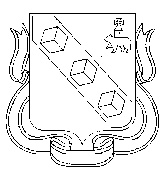 Администрация города Березники Пермского краяУПРАВЛЕНИЕ  ИМУЩЕСТВЕННЫХ И ЗЕМЕЛЬНЫХ ОТНОШЕНИЙУИЗОПРИКАЗот 26.02.2019 г.                                                                                  № 267 -п В соответствии с Федеральным законом от 26.07.2006 года № 135-ФЗ «О защите конкуренции», приказом Федеральной антимонопольной службы от 10.02.2010 года № 67 «О порядке проведения конкурсов или аукционов на право заключения договоров аренды, договоров безвозмездного пользования, договоров доверительного управления имуществом, иных договоров, предусматривающих переход прав владения и (или) пользования в отношении государственного или муниципального имущества, и перечне видов имущества, в отношении которого заключение указанных договоров может осуществляться путем проведения торгов в форме конкурса», решением Березниковской городской Думы от 27.03.2012 года № 327 «Об утверждении Положения об аренде муниципального имущества и Методики расчета арендной платы при передаче в аренду муниципального имущества», решениями комиссии по аренде муниципального имущества (протоколы №28 от 28.12.2018, №1 от 25.01.2019, №3 от 22.02.2019)П Р И К А З Ы В А Ю:1. Провести аукцион по продаже:1.1. Права заключения договора аренды недвижимого имущества, находящегося в муниципальной собственности муниципального образования «Город Березники», в виде встроенного нежилого помещения, площадью 16,2 кв.м., (номер на поэтажном плане 2), кадастровый номер 59:37:0670101:0731:7208/А:1048, расположенного в на первом этаже жилого дома по адресу: Пермский край, Усольский район, поселок Железнодорожный, ул. 35 лет Победы, д. 1.Договор аренды заключается сроком на 11 месяцев.Начальная цена права заключения договора аренды за объект составляет 16996 (Шестнадцать тысяч девятьсот девяносто шесть) рублей 00 копеек.Шаг аукциона – 850 (Восемьсот пятьдесят) рублей 00 копеек.Сумма задатка: 20% от начальной цены права заключения договора аренды 3399 (Три тысячи триста девяносто девять) рублей 00 копеек.1.2. Права заключения договора аренды недвижимого имущества, находящегося в муниципальной собственности муниципального образования «Город Березники», в виде 1 - этажного здания, общей площадью 44,0 кв.м. (кадастровый номер: 59:03:0400106:1387), расположенного по адресу: Пермский край, г. Березники, ул. Большевистская, 35бДоговор аренды заключается сроком на 2 года.Начальная цена права заключения договора аренды за объект составляет 14066 (Четырнадцать тысяч шестьдесят шесть) рублей 00 копеек.Шаг аукциона – 703 (Семьсот три) рубля 00 копеек.Сумма задатка: 20% от начальной цены права заключения договора аренды 2813 (Две тысячи восемьсот тринадцать) рублей 00 копеек1.3. Права заключения договора аренды недвижимого имущества, находящегося в муниципальной собственности муниципального образования «Город Березники», в виде 1 - этажного здания хозяйственного корпуса с подземным подвалом, общей площадью 52,4 кв.м. (кадастровый номер: 59:03:0400106:1388), расположенного по адресу: Пермский край, г. Березники, ул. Большевистская, 35аДоговор аренды заключается сроком на 2 года.Начальная цена права заключения договора аренды за объект составляет 16751 (Шестнадцать тысяч семьсот пятьдесят один) рубль 00 копеек.Шаг аукциона – 838 (Восемьсот тридцать восемь) рублей 00 копеек.Сумма задатка: 20% от начальной цены права заключения договора аренды 3350 (Три тысячи триста пятьдесят) рублей 00 копеек.1.4. Права заключения договора аренды недвижимого имущества, находящегося в муниципальной собственности муниципального образования «Город Березники», закрепленного на праве оперативного управления за Муниципальным казенным учреждением «Управление по эксплуатации административных зданий» (далее – МКУ «УЭАЗ»), в виде гаража (Лит. А), общей площадью 24,7 кв.м. (номер на поэтажном плане 84), расположенного по адресу: Пермский край, Усольский район, поселок Пыскор, ул. Мира, 16.Договор аренды заключается сроком на 11 месяцев.Начальная цена права заключения договора аренды за объект составляет 2843 (Две тысячи восемьсот сорок три) рубля 00 копеек.Шаг аукциона – 142 (Сто сорок два) рубля 00 копеек. Сумма задатка: 20% от начальной цены право заключения договора аренды 569 (Пятьсот шестьдесят девять) рублей 00 копеек. 1.5. Права заключения договора аренды недвижимого имущества, находящегося в муниципальной собственности муниципального образования «Город Березники», закрепленного на праве оперативного управления за МКУ «УЭАЗ», в виде встроенных нежилых помещений, общей площадью 113,2 кв.м. (номера на поэтажном плане 45, 59), расположенных на первом этаже одноэтажного здания, общей площадью 1594,2 кв.м., по адресу: Пермский край, Усольский район, село Пыскор, ул. Мира, 16.Договор аренды заключается сроком на 11 месяцев.Начальная цена права заключения договора аренды за объект составляет 13028 (Тринадцать тысяч двадцать восемь) рублей 00 копеек.Шаг аукциона – 651 (Шестьсот пятьдесят один) рубль 00 копеек. Сумма задатка: 20% от начальной цены право заключения договора аренды 2606 (Две тысячи шестьсот шесть) рублей 00 копеек. 1.6. Права заключения договора аренды недвижимого имущества, находящегося в муниципальной собственности муниципального образования «Город Березники», закрепленного на праве оперативного управления за МКУ «УЭАЗ», в виде встроенных нежилых помещений с крыльцом, общей площадью 128,3 кв.м. (номера на поэтажном плане 35 - 44, 46 - 49, часть 50), расположенных на первом этаже одноэтажного здания, общей площадью 1594,2 кв.м., по адресу: Пермский край, Усольский район, село Пыскор, ул. Мира, 16.Договор аренды заключается сроком на 11 месяцев.Начальная цена права заключения договора аренды за объект составляет 14765 (Четырнадцать тысяч семьсот шестьдесят пять) рублей 00 копеек.Шаг аукциона – 738 (Семьсот тридцать восемь) рублей 00 копеек. Сумма задатка: 20% от начальной цены право заключения договора аренды 2953 (Две тысячи девятьсот пятьдесят три) рубля 00 копеек. 1.7. Права заключения договора аренды недвижимого имущества, находящегося в муниципальной собственности муниципального образования «Город Березники», закрепленного на праве оперативного управления за МКУ «УЭАЗ», в виде встроенных нежилых помещений с крыльцом, общей площадью 514,2 кв.м. (номера на поэтажном плане 74, 75, 86 - 89, 91 -99), расположенных на первом этаже одноэтажного здания, общей площадью 1594,2 кв.м., по адресу: Пермский край, Усольский район, село Пыскор, ул. Мира, 16.Договор аренды заключается сроком на 11 месяцев.Начальная цена права заключения договора аренды за объект составляет 59177 (Пятьдесят девять тысяч сто семьдесят семь) рублей 00 копеек.Шаг аукциона – 2959 (Две тысячи девятьсот пятьдесят девять) рублей 00 копеек. Сумма задатка: 20% от начальной цены право заключения договора аренды 11835 (Одиннадцать тысяч восемьсот тридцать пять) рублей 00 копеек.1.8. Права заключения договора аренды недвижимого имущества, находящегося в муниципальной собственности муниципального образования «Город Березники», закрепленного на праве оперативного управления за МКУ «УЭАЗ», в виде встроенных нежилых помещений, общей площадью 115,5 кв.м. (номера на поэтажном плане 35-44, 46-48, часть 50), расположенных в кирпичном здании торгового центра, общей площадью 1594,2 кв.м., по адресу: Пермский край, Усольский район, п. Пыскор, ул. Мира, 16.Договор аренды заключается сроком на 11 месяцев.Начальная цена права заключения договора аренды за объект составляет 53169 (Пятьдесят три тысячи сто шестьдесят девять) рублей 00 копеек.Шаг аукциона – 2658 (Две тысячи шестьсот пятьдесят восемь) рублей 00 копеек. Сумма задатка: 20% от начальной цены право заключения договора аренды 10634 (Десять тысяч шестьсот тридцать четыре) рубля 00 копеек.1.9. Права заключения договора аренды недвижимого имущества, находящегося в муниципальной собственности муниципального образования «Город Березники», в виде встроенного нежилого помещения, общей площадью 21,8 кв.м. (номер на поэтажном плане 6), расположенного на первом этаже отдельно стоящего здания по адресу: Пермский край, п. Лысьва, ул. А. Жарова, 1.Договор аренды заключается сроком на 11 месяцев. Начальная цена права заключения договора аренды за объект составляет 33582 (Тридцать три тысячи пятьсот восемьдесят два) рубля 00 копеек.Шаг аукциона – 1679 (Одна тысяча шестьсот семьдесят девять) рублей 00 копеек.Сумма задатка: 20% от начальной цены права заключения договора аренды 6716 (Шесть тысяч семьсот шестнадцать) рублей 00 копеек.1.10. Права заключения договора аренды недвижимого имущества, находящегося в муниципальной собственности муниципального образования «Город Березники», закрепленного на праве оперативного управления за МКУ «УЭАЗ», в виде встроенных нежилых помещений с крыльцом, общей площадью 163,7 кв.м. (номера на поэтажном плане 1-16, 27, 28, 29), расположенных в кирпичном здании торгового центра, общей площадью 1594,2 кв.м., по адресу: Пермский край, Усольский район, п. Пыскор, ул. Мира, 16.Договор аренды заключается сроком на 11 месяцев.Начальная цена права заключения договора аренды за объект составляет 75358 (Семьдесят пять тысяч триста пятьдесят восемь) рублей 00 копеек.Шаг аукциона – 3768 (Три тысячи семьсот шестьдесят восемь) рублей 00 копеек. Сумма задатка: 20% от начальной цены право заключения договора аренды 15072 (Пятнадцать тысяч семьдесят два) рубля 00 копеек.1.11. Права заключения договора аренды недвижимого имущества, находящегося в муниципальной собственности муниципального образования «Город Березники», закрепленного на праве оперативного управления за МКУ «УЭАЗ», в виде встроенных нежилых помещений с площадкой и лестницей, общей площадью 128,4 кв.м. (номера на поэтажном плане 49, часть 50, 51- 56, 60 - 62), расположенных в кирпичном здании торгового центра, общей площадью 1594,2 кв.м., по адресу: Пермский край, Усольский район, п. Пыскор, ул. Мира, 16.Договор аренды заключается сроком на 11 месяцев.Начальная цена права заключения договора аренды за объект составляет 59108 (Пятьдесят девять тысяч сто восемь) рублей 00 копеек.Шаг аукциона – 2955 (Две тысячи девятьсот пятьдесят пять) рублей 00 копеек. Сумма задатка: 20% от начальной цены право заключения договора аренды 11822 (Одиннадцать тысяч восемьсот двадцать два) рубля 00 копеек.1.12. Права заключения договора аренды недвижимого имущества, находящегося в муниципальной собственности муниципального образования «Город Березники», закрепленного на праве оперативного управления за МКУ «УЭАЗ», в виде встроенных нежилых помещений, общей площадью 38,7 кв.м. (номера на поэтажном плане 1 - 2), расположенных в подвале отдельно стоящего здания по адресу: Пермский край, Усольский район, пос. Орел, ул. В. Тимашева, д. 42.Договор аренды заключается сроком на 11 месяцев.Начальная цена права заключения договора аренды за объект составляет 4454 (Четыре тысячи четыреста пятьдесят четыре) рубля 00 копеекШаг аукциона – 223 (Двести двадцать три) рубля 00 копеек. Сумма задатка: 20% от начальной цены право заключения договора аренды 891 (Восемьсот девяносто один) рубль 00 копеек. 1.13. Права заключения договора аренды недвижимого имущества, находящегося в муниципальной собственности муниципального образования «Город Березники», закрепленного на праве оперативного управления за МКУ «УЭАЗ», в виде встроенного нежилого помещения, общей площадью 16,6 кв.м. (помещение № 40 на поэтажном плане), расположенного на 2 этаже отдельно стоящего здания по адресу: Пермский край, Усольский район, пос. Орел, ул. В. Тимашева, д. 42.Договор аренды заключается сроком на 5 лет.Начальная цена права заключения договора аренды за объект составляет 1910 (Одна тысяча девятьсот десять) рублей 00 копеек.Шаг аукциона – 96 (Девяносто шесть) рублей 00 копеек. Сумма задатка: 20% от начальной цены право заключения договора аренды 382 (Триста восемьдесят два) рубля 00 копеек. 1.14. Права заключения договора аренды недвижимого имущества, находящегося в муниципальной собственности муниципального образования «Город Березники», закрепленного на праве оперативного управления за МКУ «УЭАЗ», в виде встроенного нежилого помещения, общей площадью 15,9 кв.м. (помещение №39 на поэтажном плане), расположенного на 2 этаже отдельно стоящего здания по адресу: Пермский край, Усольский район, пос. Орел, ул. В. Тимашева, д. 42.Договор аренды заключается сроком на 5 лет.Начальная цена права заключения договора аренды за объект составляет 1830 (Одна тысяча восемьсот тридцать) рублей 00 копеек.Шаг аукциона – 91 (Девяносто один) рубль 00 копеек. Сумма задатка: 20% от начальной цены право заключения договора аренды 366 (Триста шестьдесят шесть) рублей 00 копеек. 1.15. Права заключения договора аренды недвижимого имущества, находящегося в муниципальной собственности муниципального образования «Город Березники», закрепленного на праве оперативного управления за МКУ «УЭАЗ», в виде встроенного нежилого помещения, общей площадью 12,1 кв.м. (помещение №37 на поэтажном плане), расположенного на 2 этаже отдельно стоящего здания по адресу: Пермский край, Усольский район, пос. Орел, ул. В. Тимашева, д. 42.Договор аренды заключается сроком на 5 лет.Начальная цена права заключения договора аренды за объект составляет 1393 (Одна тысяча триста девяносто три) рубля 00 копеек.Шаг аукциона – 70 (Семьдесят) рублей 00 копеек. Сумма задатка: 20% от начальной цены право заключения договора аренды 279 (Двести семьдесят девять) рублей 00 копеек. 1.16. Права заключения договора аренды недвижимого имущества, находящегося в муниципальной собственности муниципального образования «Город Березники», в виде встроенного нежилого помещения, общей площадью 28,9 кв.м. (номер на поэтажном плане 2), расположенного на первом этаже жилого дома по адресу: Пермский край, Усольский район, п. Романово, ул. Молодежная, 15.Договор аренды заключается сроком на 5 лет.Начальная цена права заключения договора аренды за объект составляет 2310 (Две тысячи триста десять) рублей 00 копеекШаг аукциона – 115 (Сто пятнадцать) рублей 00 копеек.Сумма задатка: 20% от начальной цены права заключения договора аренды 462 (Четыреста шестьдесят два) рубля 00 копеек.1.17. Права заключения договора аренды недвижимого имущества, находящегося в муниципальной собственности муниципального образования «Город Березники», в виде 1-2 этажного здания гаража, кадастровый номер: 59:37:0010101:578, общей площадью 1 377,3 кв.м., расположенного по адресу: Пермский край, Усольский район, с. Березовка, ул. Молодежная, 9.Договор аренды заключается сроком на 2 года.Начальная цена права заключения договора аренды за объект составляет 180492 (Сто восемьдесят тысяч четыреста девяносто два) рубля 00 копеек.Шаг аукциона – 9025 (Девять тысяч двадцать пять) рублей 00 копеек.Сумма задатка: 20% от начальной цены права заключения договора аренды 36098 (Тридцать шесть тысяч девяносто восемь) рублей 00 копеек.1.18. Права заключения договора аренды недвижимого имущества, находящегося в муниципальной собственности муниципального образования «Город Березники», в виде встроенных нежилых помещений (кадастровый номер 59:37:0620302:513), общей площадью 141,2 кв.м., расположенных на втором этаже отдельно стоящего здания по адресу: Пермский край, г. Усолье, ул. Свободы, 144.Договор аренды заключается сроком на 5 лет.Начальная цена права заключения договора аренды за объект составляет 32645 (Тридцать две тысячи шестьсот сорок пять) рублей 00 копеек.Шаг аукциона – 1632 (Одна тысяча шестьсот тридцать два) рубля 00 копеек.Сумма задатка: 20% от начальной цены права заключения договора аренды 6529 (Шесть тысяч пятьсот двадцать девять) рублей 00 копеек1.19. Права заключения договора аренды недвижимого имущества, находящегося в муниципальной собственности муниципального образования «Город Березники», в виде встроенного нежилого помещения, общей площадью 16,5 кв.м. (в том числе основная площадь 10,4 кв.м. (номер на поэтажном плане 5) и места общего пользования 6,1 кв.м.), расположенного на первом этаже отдельно стоящего здания по адресу: Пермский край, п. Лысьва, ул. А. Жарова, 1.Договор аренды заключается сроком на 11 месяцев. Начальная цена права заключения договора аренды за объект составляет 25418 (Двадцать пять тысяч четыреста восемнадцать) рублей 00 копеек.Шаг аукциона – 1271 (Одна тысяча двести семьдесят один) рубль 00 копеек.Сумма задатка: 20% от начальной цены права заключения договора аренды 5084 (Пять тысяч восемьдесят четыре) рубля 00 копеек.1.20. Права заключения договора аренды недвижимого имущества, находящегося в муниципальной собственности муниципального образования «Город Березники», в виде встроенного нежилого помещения, общей площадью 39,9 кв.м. (в том числе основная площадь 25,1 кв.м. (номер на поэтажном плане 4) и места общего пользования 14,8 кв.м., расположенного на первом этаже отдельно стоящего здания по адресу: Пермский край, п. Лысьва, ул. А. Жарова, 1.Договор аренды заключается сроком на 11 месяцев. Начальная цена права заключения договора аренды за объект составляет 25418 (Двадцать пять тысяч четыреста восемнадцать) рублей 00 копеек.Шаг аукциона – 1271 (Одна тысяча двести семьдесят один) рубль 00 копеек.Сумма задатка: 20% от начальной цены права заключения договора аренды 5084 (Пять тысяч восемьдесят четыре) рубля 00 копеек.1.21. Права заключения договора аренды недвижимого имущества, находящегося в муниципальной собственности муниципального образования «Город Березники», в виде встроенного нежилого помещения, общей площадью 34,8 кв.м. (в том числе основная площадь 21,9 кв.м. (номер на поэтажном плане 22) и места общего пользования 12,9 кв.м., расположенного на первом этаже отдельно стоящего здания по адресу: Пермский край, п. Лысьва, ул. А. Жарова, 1.Договор аренды заключается сроком на 11 месяцев. Начальная цена права заключения договора аренды за объект составляет 53609 (Пятьдесят три тысячи шестьсот девять) рублей 00 копеек.Шаг аукциона – 2680 (Две тысячи шестьсот восемьдесят) рублей 00 копеек.Сумма задатка: 20% от начальной цены права заключения договора аренды 10722 (Десять тысяч семьсот двадцать два) рубля 00 копеек.1.22. Права заключения договора аренды недвижимого имущества, находящегося в муниципальной собственности муниципального образования «Город Березники», в виде встроенного нежилого помещения, общей площадью 41,8 кв.м. (в том числе основная площадь 26,3 кв.м. (номер на поэтажном плане 20) и места общего пользования 15,5 кв.м., расположенного на первом этаже отдельно стоящего здания по адресу: Пермский край, п. Лысьва, ул. А. Жарова, 1.Договор аренды заключается сроком на 11 месяцев. Начальная цена права заключения договора аренды за объект составляет 64392 (Шестьдесят четыре тысячи триста девяносто два) рубля 00 копеек.Шаг аукциона – 3220 (Три тысячи двести двадцать) рублей 00 копеек.Сумма задатка: 20% от начальной цены права заключения договора аренды 12878 (Двенадцать тысяч восемьсот семьдесят восемь) рублей 00 копеек.1.23. Права заключения договора аренды недвижимого имущества, находящегося в муниципальной собственности муниципального образования «Город Березники», в виде встроенного нежилого помещения, общей площадью 28,6 кв.м. (в том числе основная площадь 18,0 кв.м. (номер на поэтажном плане 16) и места общего пользования 10,6 кв.м., расположенного на первом этаже отдельно стоящего здания по адресу: Пермский край, п. Лысьва, ул. А. Жарова, 1.Договор аренды заключается сроком на 11 месяцев. Начальная цена права заключения договора аренды за объект составляет 44058 (Сорок четыре тысячи пятьдесят восемь) рублей 00 копеек.Шаг аукциона – 2203 (Две тысячи двести три) рубля 00 копеек.Сумма задатка: 20% от начальной цены права заключения договора аренды 8812 (Восемь тысяч восемьсот двенадцать) рублей 00 копеек.1.24. Права заключения договора аренды недвижимого имущества, находящегося в муниципальной собственности муниципального образования «Город Березники», в виде встроенного нежилого помещения (номер на поэтажном плане 11), общей площадью 21,9 кв.м. (в том числе основная площадь 13,9 кв.м. и места общего пользования 8,0 кв.м.), расположенного на первом этаже жилого двухэтажного дома по адресу: Пермский край, г. Усолье, ул. Красноармейская, 85а.Договор аренды заключается сроком на 5 лет.Начальная цена права заключения договора аренды за объект составляет 2410 (Две тысячи четыреста десять) рублей 00 копеек.Шаг аукциона – 121 (Сто двадцать один) рубль 00 копеек.Сумма задатка: 20% от начальной цены права заключения договора аренды 482 (Четыреста восемьдесят два) рубля 00 копеек.1.25. Права заключения договора аренды недвижимого имущества, находящегося в муниципальной собственности муниципального образования «Город Березники», в виде встроенных нежилых помещений, общей площадью 21,0 кв.м. (в том числе основная площадь 17,7 кв.м. - помещение №2 и места общего пользования 3,3 кв.м. - помещение №1 на поэтажном плане), расположенных на первом этаже отдельно стоящего здания по адресу: Пермский край, г. Усолье, ул. Свободы, 155.Договор аренды заключается сроком на 2 года.Начальная цена права заключения договора аренды за объект составляет 2697 (Две тысячи шестьсот девяносто семь) рублей 00 копеек.Шаг аукциона – 135 (Сто тридцать пять) рублей 00 копеек.Сумма задатка: 20% от начальной цены права заключения договора аренды 539 (Пятьсот тридцать девять) рублей 00 копеек.1.26. Права заключения договора аренды недвижимого имущества, находящегося в муниципальной собственности муниципального образования «Город Березники», в виде встроенных нежилых помещений, общей площадью 136,1 кв.м. (в том числе основная площадь 109,2 кв.м. - помещения №13, 14, 20 - 24 и места общего пользования 26,9 кв.м. – часть помещений №27, 28 на поэтажном плане), расположенных на первом этаже отдельно стоящего здания по адресу: Пермский край, г. Усолье, ул. Свободы, 155.Договор аренды заключается сроком на 2 года.Начальная цена права заключения договора аренды за объект составляет 17481 (Семнадцать тысяч четыреста восемьдесят один) рубль 00 копеек.Шаг аукциона – 874 (Восемьсот семьдесят четыре) рубля 00 копеек.Сумма задатка: 20% от начальной цены права заключения договора аренды 3496 (Три тысячи четыреста девяносто шесть) рублей 00 копеек.1.27. Права заключения договора аренды недвижимого имущества, находящегося в муниципальной собственности муниципального образования «Город Березники», в виде встроенных нежилых помещений, общей площадью 44,0 кв.м. (в том числе основная площадь 38,7 кв.м. - помещения №18, 19 и места общего пользования 5,3 кв.м. – помещение №17 на поэтажном плане), расположенных на первом этаже отдельно стоящего здания по адресу: Пермский край, г. Усолье, ул. Свободы, 155.Договор аренды заключается сроком на 2 года.Начальная цена права заключения договора аренды за объект составляет 4521 (Четыре тысячи пятьсот двадцать один) рубль 00 копеек.Шаг аукциона – 226 (Двести двадцать шесть) рублей 00 копеек.Сумма задатка: 20% от начальной цены права заключения договора аренды 904 (Девятьсот четыре) рубля 00 копеек.1.28. Права заключения договора аренды недвижимого имущества, находящегося в муниципальной собственности муниципального образования «Город Березники», в виде встроенных нежилых помещений, общей площадью 29,8 кв.м. (в том числе основная площадь 23,9 кв.м. - помещения №10, 11 (часть) и места общего пользования 5,9 кв.м. – часть помещений №27, 28 на поэтажном плане), расположенных на первом этаже отдельно стоящего здания по адресу: Пермский край, г. Усолье, ул. Свободы, 155.Договор аренды заключается сроком на 2 года.Начальная цена права заключения договора аренды за объект составляет 26793 (Двадцать шесть тысяч семьсот девяносто три) рубля 00 копеек.Шаг аукциона – 1340 (Одна тысяча триста сорок) рублей 00 копеек.Сумма задатка: 20% от начальной цены права заключения договора аренды 5359 (Пять тысяч триста пятьдесят девять) рублей 00 копеек.1.29. Права заключения договора аренды недвижимого имущества, находящегося в муниципальной собственности муниципального образования «Город Березники», в виде встроенных нежилых помещений, общей площадью 28,0 кв.м. (в том числе основная площадь 23,3 кв.м. - помещение № 2 и места общего пользования 4,7 кв.м. – часть помещений №1, 8, 9, 12, 20, 25, 29 на поэтажном плане), расположенных на втором этаже отдельно стоящего здания по адресу: Пермский край, г. Усолье, ул. Свободы, 155.Договор аренды заключается сроком на 2 года.Начальная цена права заключения договора аренды за объект составляет 14386 (Четырнадцать тысяч триста восемьдесят шесть) рублей 00 копеекШаг аукциона – 719 (Семьсот девятнадцать) рублей 00 копеек.Сумма задатка: 20% от начальной цены права заключения договора аренды 2877 (Две тысячи восемьсот семьдесят семь) рублей 00 копеек.1.30. Права заключения договора аренды недвижимого имущества, находящегося в муниципальной собственности муниципального образования «Город Березники», в виде встроенных нежилых помещений, общей площадью 93,5 кв.м. (в том числе основная площадь 77,9 кв.м. - помещение № 30 и места общего пользования 15,6 кв.м. – часть помещений №1, 8, 9, 12, 20, 25, 29 на поэтажном плане), расположенных на втором этаже отдельно стоящего здания по адресу: Пермский край, г. Усолье, ул. Свободы, 155.Договор аренды заключается сроком на 2 года.Начальная цена права заключения договора аренды за объект составляет 12009 (Двенадцать тысяч девять) рублей 00 копеек.Шаг аукциона – 600 (Шестьсот) рублей 00 копеек.Сумма задатка: 20% от начальной цены права заключения договора аренды 2402 (Две тысячи четыреста два) рубля 00 копеек.1.31. Права заключения договора аренды недвижимого имущества, находящегося в муниципальной собственности муниципального образования «Город Березники», в виде встроенных нежилых помещений, общей площадью 82,8 кв.м. (в том числе основная площадь 69,0 кв.м. - помещения № 31, 32 и места общего пользования 13,8 кв.м. – часть помещений №1, 8, 9, 12, 20, 25, 29 на поэтажном плане), расположенных на втором этаже отдельно стоящего здания по адресу: Пермский край, г. Усолье, ул. Свободы, 155.Договор аренды заключается сроком на 2 года.Начальная цена права заключения договора аренды за объект составляет 10635 (Десять тысяч шестьсот тридцать пять) рублей 00 копеек.Шаг аукциона – 532 (Пятьсот тридцать два) рубля 00 копеек.Сумма задатка: 20% от начальной цены права заключения договора аренды 2127 (Две тысячи сто двадцать семь) рублей 00 копеек.1.32. Права заключения договора аренды недвижимого имущества, находящегося в муниципальной собственности муниципального образования «Город Березники», в виде встроенных нежилых помещений, общей площадью 81,0 кв.м. (в том числе основная площадь 67,5 кв.м. - помещения № 26-28 и места общего пользования 13,5 кв.м. – часть помещений №1, 8, 9, 12, 20, 25, 29 на поэтажном плане), расположенных на втором этаже отдельно стоящего здания по адресу: Пермский край, г. Усолье, ул. Свободы, 155.Договор аренды заключается сроком на 2 года.Начальная цена права заключения договора аренды за объект составляет 10404 (Десять тысяч четыреста четыре) рубля 00 копеек.Шаг аукциона – 520 (Пятьсот двадцать) рублей 00 копеек.Сумма задатка: 20% от начальной цены права заключения договора аренды 2081 (Две тысячи восемьдесят один) рубль 00 копеек.1.33. Права заключения договора аренды недвижимого имущества, находящегося в муниципальной собственности муниципального образования «Город Березники», в виде встроенных нежилых помещений, общей площадью 45,4 кв.м. (в том числе основная площадь 37,8 кв.м. - помещения № 10,11 и места общего пользования 7,6 кв.м. – часть помещений №1, 8, 9, 12, 20, 25, 29 на поэтажном плане), расположенных на втором этаже отдельно стоящего здания по адресу: Пермский край, г. Усолье, ул. Свободы, 155.Договор аренды заключается сроком на 2 года.Начальная цена права заключения договора аренды за объект составляет 5831 (Пять тысяч восемьсот тридцать один) рубль 00 копеек.Шаг аукциона – 292 (Двести девяносто два) рубля 00 копеек.Сумма задатка: 20% от начальной цены права заключения договора аренды 1166 (Одна тысяча сто шестьдесят шесть) рублей 00 копеек.1.34. Права заключения договора аренды недвижимого имущества, находящегося в муниципальной собственности муниципального образования «Город Березники», в виде встроенных нежилых помещений, общей площадью 45,6 кв.м. (в том числе основная площадь 38,0 кв.м. - помещения № 13-15 и места общего пользования 7,6 кв.м. – часть помещений №1, 8, 9, 12, 20, 25, 29 на поэтажном плане), расположенных на втором этаже отдельно стоящего здания по адресу: Пермский край, г. Усолье, ул. Свободы, 155.Договор аренды заключается сроком на 2 года.Начальная цена права заключения договора аренды за объект составляет 5857 (Пять тысяч восемьсот пятьдесят семь) рублей 00 копеек.Шаг аукциона – 293 (Двести девяносто три) рубля 00 копеек.Сумма задатка: 20% от начальной цены права заключения договора аренды 1171 (Одна тысяча сто семьдесят один) рубль 00 копеек.1.35. Права заключения договора аренды недвижимого имущества, находящегося в муниципальной собственности муниципального образования «Город Березники», в виде встроенных нежилых помещений, общей площадью 28,3 кв.м. (в том числе основная площадь 23,6 кв.м. - помещение № 16 и места общего пользования 4,7 кв.м. – часть помещений №1, 8, 9, 12, 20, 25, 29 на поэтажном плане), расположенных на втором этаже отдельно стоящего здания по адресу: Пермский край, г. Усолье, ул. Свободы, 155.Договор аренды заключается сроком на 2 года.Начальная цена права заключения договора аренды за объект составляет 14540 (Четырнадцать тысяч пятьсот сорок) рублей 00 копеек.Шаг аукциона – 727 (Семьсот двадцать семь) рублей 00 копеек.Сумма задатка: 20% от начальной цены права заключения договора аренды 2908 (Две тысячи девятьсот восемь) рублей 00 копеек.1.36. Права заключения договора аренды недвижимого имущества, находящегося в муниципальной собственности муниципального образования «Город Березники», в виде встроенных нежилых помещений, общей площадью 30,3 кв.м. (в том числе основная площадь 25,2 кв.м. - помещения № 23,24 и места общего пользования 5,1 кв.м. – часть помещений №1, 8, 9, 12, 20, 25, 29 на поэтажном плане), расположенных на втором этаже отдельно стоящего здания по адресу: Пермский край, г. Усолье, ул. Свободы, 155.Договор аренды заключается сроком на 2 года.Начальная цена права заключения договора аренды за объект составляет 3892 (Три тысячи восемьсот девяносто два) рубля 00 копеек.Шаг аукциона – 195 (Сто девяносто пять) рублей 00 копеек.Сумма задатка: 20% от начальной цены права заключения договора аренды 778 (Семьсот семьдесят восемь) рублей 00 копеек.1.37. Права заключения договора аренды недвижимого имущества, находящегося в муниципальной собственности муниципального образования «Город Березники», в виде встроенных нежилых помещений, общей площадью 51,1 кв.м. (в том числе основная площадь 42,6 кв.м. - помещения № 18-22 и места общего пользования 8,5 кв.м. – часть помещений №1, 8, 9, 12, 20, 25, 29 на поэтажном плане), расположенных на втором этаже отдельно стоящего здания по адресу: Пермский край, г. Усолье, ул. Свободы, 155.Договор аренды заключается сроком на 2 года.Начальная цена права заключения договора аренды за объект составляет 6563 (Шесть тысяч пятьсот шестьдесят три) рубля 00 копеек.Шаг аукциона – 328 (Триста двадцать восемь) рублей 00 копеек.Сумма задатка: 20% от начальной цены права заключения договора аренды 1313 (Одна тысяча триста тринадцать) рублей 00 копеек.1.38. Права заключения договора аренды недвижимого имущества, находящегося в муниципальной собственности муниципального образования «Город Березники», в виде встроенных нежилых помещений, общей площадью 42,3 кв.м. (в том числе основная площадь 35,2 кв.м. - помещения № 4-7 и места общего пользования 7,1 кв.м. – часть помещений №1, 8, 9, 12, 20, 25, 29 на поэтажном плане), расположенных на втором этаже отдельно стоящего здания по адресу: Пермский край, г. Усолье, ул. Свободы, 155.Договор аренды заключается сроком на 2 года.Начальная цена права заключения договора аренды за объект составляет 5433 (Пять тысяч четыреста тридцать три) рубля 00 копеек.Шаг аукциона – 272 (Двести семьдесят два) рубля 00 копеек.Сумма задатка: 20% от начальной цены права заключения договора аренды 1087 (Одна тысяча восемьдесят семь) рублей 00 копеек.1.39. Права заключения договора аренды недвижимого имущества, находящегося в муниципальной собственности муниципального образования «Город Березники», в виде встроенных нежилых помещений, общей площадью 43,5 кв.м. (в том числе основная площадь 36,2 кв.м. - помещения № 2,3 и места общего пользования 7,3 кв.м. – часть помещений №1, 8, 9, 12, 20, 25, 29 на поэтажном плане), расположенных на втором этаже отдельно стоящего здания по адресу: Пермский край, г. Усолье, ул. Свободы, 155.Договор аренды заключается сроком на 2 года.Начальная цена права заключения договора аренды за объект составляет 5587 (Пять тысяч пятьсот восемьдесят семь) рублей 00 копеек.Шаг аукциона – 279 (Двести семьдесят девять) рублей 00 копеек.Сумма задатка: 20% от начальной цены права заключения договора аренды 1117 (Одна тысяча сто семнадцать) рублей 00 копеек.1.40. Права заключения договора аренды недвижимого имущества, находящегося в муниципальной собственности муниципального образования «Город Березники», в виде встроенных нежилых помещений, общей площадью 199,1 кв.м. (номера на поэтажном плане 14 (часть), 16 - 30), расположенных на втором этаже отдельно стоящего здания гаража с административно-бытовым корпусом и котельной (лит. А-А1), общей площадью 1471,5 кв.м. (кадастровый номер 59:37:0890101:702) по адресу: Пермский край, п. Романово, ул. Советская, д. 16а.Договор аренды заключается сроком на 5 лет.Начальная цена права заключения договора аренды за объект составляет 65467 (Шестьдесят пять тысяч четыреста шестьдесят семь) рублей 00 копеек.Шаг аукциона – 3273 (Три тысячи двести семьдесят три) рубля 00 копеек.Сумма задатка: 20% от начальной цены права заключения договора аренды 13093 (Тринадцать тысяч девяносто три) рубля 00 копеек.1.41. Права заключения договора аренды недвижимого имущества, находящегося в муниципальной собственности муниципального образования «Город Березники», в виде встроенного нежилого помещения котельной, общей площадью 115,5 кв.м. (номер на поэтажном плане 1), расположенного на первом этаже отдельно стоящего здания гаража с административно-бытовым корпусом и котельной (лит. А-А1), общей площадью 1471,5 кв.м. (кадастровый номер 59:37:0890101:702) по адресу: Пермский край, п. Романово, ул. Советская, д. 16а.Договор аренды заключается сроком на 5 лет.Начальная цена права заключения договора аренды за объект составляет 37978 (Тридцать семь тысяч девятьсот семьдесят восемь) рублей 00 копеек.Шаг аукциона – 1899 (Одна тысяча восемьсот девяносто девять) рублей 00 копеек.Сумма задатка: 20% от начальной цены права заключения договора аренды 7596 (Семь тысяч пятьсот девяносто шесть) рублей 00 копеек.1.42. Права заключения договора аренды недвижимого имущества, находящегося в муниципальной собственности муниципального образования «Город Березники», в виде встроенных нежилых помещений, общей площадью 367,0 кв.м. (номера на поэтажном плане 6, 7, 8 (часть), 9, 15), расположенных первом этаже отдельно стоящего здания гаража с административно-бытовым корпусом и котельной (лит. А-А1), общей площадью 1471,5 кв.м. (кадастровый номер 59:37:0890101:702) по адресу: Пермский край, п. Романово, ул. Советская, д. 16а.Договор аренды заключается сроком на 5 лет.Начальная цена права заключения договора аренды за объект составляет 120675 (Сто двадцать тысяч шестьсот семьдесят пять) рублей 00 копеек.Шаг аукциона – 6034 (Шесть тысяч тридцать четыре) рубля 00 копеек.Сумма задатка: 20% от начальной цены права заключения договора аренды 24135 (Двадцать четыре тысячи сто тридцать пять) рублей 00 копеек.1.43. Права заключения договора аренды недвижимого имущества, находящегося в муниципальной собственности муниципального образования «Город Березники», в виде складских помещений здания магазина, общей площадью 47,3 кв.м., кадастровый номер 59:37:0670101:623:2693, расположенных по адресу: Пермский край, Усольский район, поселок Железнодорожный, ул. Железнодорожная, 24а.Договор аренды заключается сроком на 5 лет.Начальная цена права заключения договора аренды за объект составляет 10324 (Десять тысяч триста двадцать четыре) рубля 00 копеек.Шаг аукциона – 516 (Пятьсот шестнадцать) рублей 00 копеек.Сумма задатка: 20% от начальной цены права заключения договора аренды 2065 (Две тысячи шестьдесят пять) рублей 00 копеек.1.44. Права заключения договора аренды недвижимого имущества, находящегося в муниципальной собственности муниципального образования «Город Березники», закрепленного на праве оперативного управления за МКУ «УЭАЗ», в виде встроенного нежилого помещения, общей площадью 18,1 кв.м. (в том числе основная площадь 12,5 кв.м. - номер на поэтажном плане 3 и места общего пользования 5,6 кв.м.), расположенного на втором этаже двухэтажного нежилого здания, площадью 532,2 кв.м., кадастровый номер 59:37:0890101:1129, по адресу: Пермский край, Усольский район, с. Романово, ул. Трактовая, д. 72.Договор аренды заключается сроком на 5 лет. Начальная цена права заключения договора аренды за объект составляет 25301 (Двадцать пять тысяч триста один) рубль 00 копеек.Шаг аукциона – 1265 (Одна тысяча двести шестьдесят пять) рублей 00 копеек.Сумма задатка: 20% от начальной цены права заключения договора аренды 5060 (Пять тысяч шестьдесят) рублей 00 копеек.1.45. Права заключения договора аренды недвижимого имущества, находящегося в муниципальной собственности муниципального образования «Город Березники», закрепленного на праве оперативного управления за МКУ «УЭАЗ», в виде встроенного нежилого помещения, общей площадью 28,0 кв.м. (в том числе основная площадь 19,4 кв.м. - номер на поэтажном плане 4 и места общего пользования 8,6 кв.м.), расположенного на втором этаже двухэтажного нежилого здания, площадью 532,2 кв.м., кадастровый номер 59:37:0890101:1129, по адресу: Пермский край, Усольский район, с. Романово, ул. Трактовая, д. 72.Договор аренды заключается сроком на 5 лет. Начальная цена права заключения договора аренды за объект составляет 39140 (Тридцать девять тысяч сто сорок) рублей 00 копеек.Шаг аукциона – 1957 (Одна тысяча девятьсот пятьдесят семь) рублей 00 копеек.Сумма задатка: 20% от начальной цены права заключения договора аренды 7828 (Семь тысяч восемьсот двадцать восемь) рублей 00 копеек.1.46. Права заключения договора аренды недвижимого имущества, находящегося в муниципальной собственности муниципального образования «Город Березники», закрепленного на праве оперативного управления за МКУ «УЭАЗ», в виде встроенного нежилого помещения, общей площадью 27,6 кв.м. (в том числе основная площадь 19,1 кв.м. - номер на поэтажном плане 5 и места общего пользования 8,5 кв.м.), расположенного на втором этаже двухэтажного нежилого здания, площадью 532,2 кв.м., кадастровый номер 59:37:0890101:1129, по адресу: Пермский край, Усольский район, с. Романово, ул. Трактовая, д. 72.Договор аренды заключается сроком на 5 лет. Начальная цена права заключения договора аренды за объект составляет 38548 (Тридцать восемь тысяч пятьсот сорок восемь) рублей 00 копеек.Шаг аукциона – 1927 (Одна тысяча девятьсот двадцать семь) рублей 00 копеек.Сумма задатка: 20% от начальной цены права заключения договора аренды 7710 (Семь тысяч семьсот десять) рублей 00 копеек.1.47. Права заключения договора аренды недвижимого имущества, находящегося в муниципальной собственности муниципального образования «Город Березники», закрепленного на праве оперативного управления за МКУ «УЭАЗ», в виде встроенного нежилого помещения, общей площадью 27,3 кв.м. (в том числе основная площадь 18,9 кв.м. - номер на поэтажном плане 6 и места общего пользования 8,4 кв.м.), расположенного на втором этаже двухэтажного нежилого здания, площадью 532,2 кв.м., кадастровый номер 59:37:0890101:1129, по адресу: Пермский край, Усольский район, с. Романово, ул. Трактовая, д. 72.Договор аренды заключается сроком на 5 лет. Начальная цена права заключения договора аренды за объект составляет 38144 (Тридцать восемь тысяч сто сорок четыре) рубля 00 копеек.Шаг аукциона – 1907 (Одна тысяча девятьсот семь) рублей 00 копеек.Сумма задатка: 20% от начальной цены права заключения договора аренды 7629 (Семь тысяч шестьсот двадцать девять) рублей 00 копеек.1.48. Права заключения договора аренды недвижимого имущества, находящегося в муниципальной собственности муниципального образования «Город Березники», закрепленного на праве оперативного управления за МКУ «УЭАЗ», в виде встроенного нежилого помещения, общей площадью 25,4 кв.м. (в том числе основная площадь 17,6 кв.м. - номер на поэтажном плане 7 и места общего пользования 7,8 кв.м.), расположенного на втором этаже двухэтажного нежилого здания, площадью 532,2 кв.м., кадастровый номер 59:37:0890101:1129, по адресу: Пермский край, Усольский район, с. Романово, ул. Трактовая, д. 72.Договор аренды заключается сроком на 5 лет. Начальная цена права заключения договора аренды за объект составляет 35520 (Тридцать пять тысяч пятьсот двадцать) рублей 00 копеек.Шаг аукциона – 1776 (Одна тысяча семьсот семьдесят шесть) рублей 00 копеек.Сумма задатка: 20% от начальной цены права заключения договора аренды 7104 (Семь тысяч сто четыре) рубля 00 копеек.1.49. Права заключения договора аренды недвижимого имущества, находящегося в муниципальной собственности муниципального образования «Город Березники», закрепленного на праве оперативного управления за МКУ «УЭАЗ», в виде встроенного нежилого помещения, общей площадью 104,5 кв.м. (в том числе основная площадь 72,4 кв.м. - номер на поэтажном плане 8, 9, 11 и места общего пользования 32,1 кв.м.), расположенного на втором этаже двухэтажного нежилого здания, площадью 532,2 кв.м., кадастровый номер 59:37:0890101:1129, по адресу: Пермский край, Усольский район, с. Романово, ул. Трактовая, д. 72.Договор аренды заключается сроком на 5 лет. Начальная цена права заключения договора аренды за объект составляет 146118 (Сто сорок шесть тысяч сто восемнадцать) рублей 00 копеек.Шаг аукциона – 7306 (Семь тысяч триста шесть) рублей 00 копеек.Сумма задатка: 20% от начальной цены права заключения договора аренды 29224 (Двадцать девять тысяч двести двадцать четыре) рубля 00 копеек.1.50. Права заключения договора аренды недвижимого имущества, находящегося в муниципальной собственности муниципального образования «Город Березники», закрепленного на праве оперативного управления за МКУ «УЭАЗ», в виде встроенного нежилого помещения, общей площадью 28,7 кв.м. (в том числе основная площадь 19,9 кв.м. - номер на поэтажном плане 12 и места общего пользования 8,8 кв.м.), расположенного на втором этаже двухэтажного нежилого здания, площадью 532,2 кв.м., кадастровый номер 59:37:0890101:1129, по адресу: Пермский край, Усольский район, с. Романово, ул. Трактовая, д. 72.Договор аренды заключается сроком на 5 лет. Начальная цена права заключения договора аренды за объект составляет 40162 (Сорок тысяч сто шестьдесят два) рубля 00 копеек.Шаг аукциона – 2008 (Две тысячи восемь) рублей 00 копеек.Сумма задатка: 20% от начальной цены права заключения договора аренды 8032 (Восемь тысяч тридцать два) рубля 00 копеек.1.51. Права заключения договора аренды недвижимого имущества, находящегося в муниципальной собственности муниципального образования «Город Березники», закрепленного на праве оперативного управления за МКУ «УЭАЗ», в виде встроенного нежилого помещения, общей площадью 37,7 кв.м. (в том числе основная площадь 26,1 кв.м.  - номер на поэтажном плане 13  и места общего пользования 11,6 кв.м.), расположенного на втором этаже двухэтажного нежилого здания, площадью 532,2 кв.м., кадастровый номер 59:37:0890101:1129, по адресу: Пермский край, Усольский район, с. Романово, ул. Трактовая, д. 72.Договор аренды заключается сроком на 5 лет. Начальная цена права заключения договора аренды за объект составляет 52675 (Пятьдесят две тысячи шестьсот семьдесят пять) рублей 00 копеек.Шаг аукциона – 2634 (Две тысячи шестьсот тридцать четыре) рубля 00 копеек.Сумма задатка: 20% от начальной цены права заключения договора аренды 10535 (Десять тысяч пятьсот тридцать пять) рублей 00 копеек.1.52. Права заключения договора аренды недвижимого имущества, находящегося в муниципальной собственности муниципального образования «Город Березники», закрепленного на праве оперативного управления за МКУ «УЭАЗ», в виде встроенного нежилого помещения, общей площадью 32,6 кв.м. (в том числе основная площадь 22,6 кв.м. - номера на поэтажном плане 17, 19 и места общего пользования 10,0 кв.м.), расположенного на втором этаже двухэтажного нежилого здания, площадью 532,2 кв.м., кадастровый номер 59:37:0890101:1129, по адресу: Пермский край, Усольский район, с. Романово, ул. Трактовая, д. 72.Договор аренды заключается сроком на 5 лет. Начальная цена права заключения договора аренды за объект составляет 45611 (Сорок пять тысяч шестьсот одиннадцать) рублей 00 копеек.Шаг аукциона – 2281 (Две тысячи двести восемьдесят один) рубль 00 копеек.Сумма задатка: 20% от начальной цены права заключения договора аренды 9122 (Девять тысяч сто двадцать два) рубля 00 копеек.1.53. Права заключения договора аренды недвижимого имущества, находящегося в муниципальной собственности муниципального образования «Город Березники», в виде отдельно стоящего здания столярной мастерской (лит. А) с холодным пристроем (лит. а), общей площадью 32,7 кв.м. (кадастровый номер 59:37:0890101:1083), расположенного по адресу: Пермский край, Усольский район, с. Романово, ул. Школьная, д. 30.Договор аренды заключается сроком на 5 лет. Начальная цена права заключения договора аренды за объект составляет 16325 (Шестнадцать тысяч триста двадцать пять) рублей 00 копеек.Шаг аукциона – 816 (Восемьсот шестнадцать) рублей 00 копеек.Сумма задатка: 20% от начальной цены права заключения договора аренды 3265 (Три тысячи двести шестьдесят пять) рублей 00 копеек.1.54. Права заключения договора аренды недвижимого имущества, находящегося в муниципальной собственности муниципального образования «Город Березники», в виде отдельно стоящего здания гараж (лит. А) со складом (лит. А1), общей площадью 182,6 кв.м., расположенного по адресу: Пермский край, Усольский район, с. Романово, ул. Школьная, д. 28.Договор аренды заключается сроком на 5 лет. Начальная цена права заключения договора аренды за объект составляет 91159 (Девяносто одна тысяча сто пятьдесят девять) рублей 00 копеек.Шаг аукциона – 4558 (Четыре тысячи пятьсот пятьдесят восемь) рублей 00 копеек.Сумма задатка: 20% от начальной цены права заключения договора аренды 18232 (Восемнадцать тысяч двести тридцать два) рубля 00 копеек.1.55. Права заключения договора аренды недвижимого имущества, находящегося в муниципальной собственности муниципального образования «Город Березники», в виде газовой котельной (лит. А) площадью 597,3 кв.м., газовой котельной (лит. Б) площадью 83,1 кв.м. (кадастровый номер 59:37:3390101:236), расположенных на земельном участке, общей площадью 3 445,3 кв.м. (кадастровый номер 59:37:3390101:0154), по адресу: Пермский край, Усольский район, с. Романово.Договор аренды заключается сроком на 5 лет. Начальная цена права заключения договора аренды за объект составляет 452900 (Четыреста пятьдесят две тысячи девятьсот) рублей 00 копеек.Шаг аукциона – 22645 (Двадцать две тысячи шестьсот сорок пять) рублей 00 копеек.Сумма задатка: 20% от начальной цены права заключения договора аренды 90580 (Девяносто тысяч пятьсот восемьдесят) рублей 00 копеек.2. Установить целевое использование объектов, указанных в пунктах 1.1 – 1.55 - в соответствии с нормативными требованиями и видами разрешенного использования, определенными Правилами землепользования и застройки в г.Березники, утвержденными решением Березниковской городской Думы от 31.07.2007 №325.3. Отделу аренды:в срок до 28.02.2019г. обеспечить размещение извещения об аукционе в информационно-телекоммуникационной сети «Интернет» на официальных сайтах: http://www.torgi.gov.ru/, http://www.admbrk.ru/;организовать 22.03.2019г. открытый аукцион с открытой формой подачи предложений по цене на права заключения договоров аренды недвижимого имущества, находящегося в муниципальной собственности муниципального образования «Город Березники», в соответствии с действующим законодательством РФ.4. Контроль за исполнением приказа возложить на заместителя начальника управления имущественных и земельных отношений Митрофанову О.В.Начальник управления                                                                                                                                                       Н.А. ЛежневаНачальник управления имущественных и земельных отношений администрации города администрации города_________________ Н.А. Лежнева№ п\пНаименованиеКол-востраницАдминистрация г. Березники Пермского краяУПРАВЛЕНИЕ ИМУЩЕСТВЕННЫХ И ЗЕМЕЛЬНЫХ ОТНОШЕНИЙСоветский проспект, 39,г. Березники, Пермский край, 618417Тел/факс (3424) 29 01 77Об утверждении условий аукциона по продаже права заключения договоров аренды имущества, находящегося в муниципальной собственности муниципального образования «Город Березники»